AKILLI ÇOCUKLARNİSAN AYIYARIM GÜNLÜK EĞİTİM PLANLARI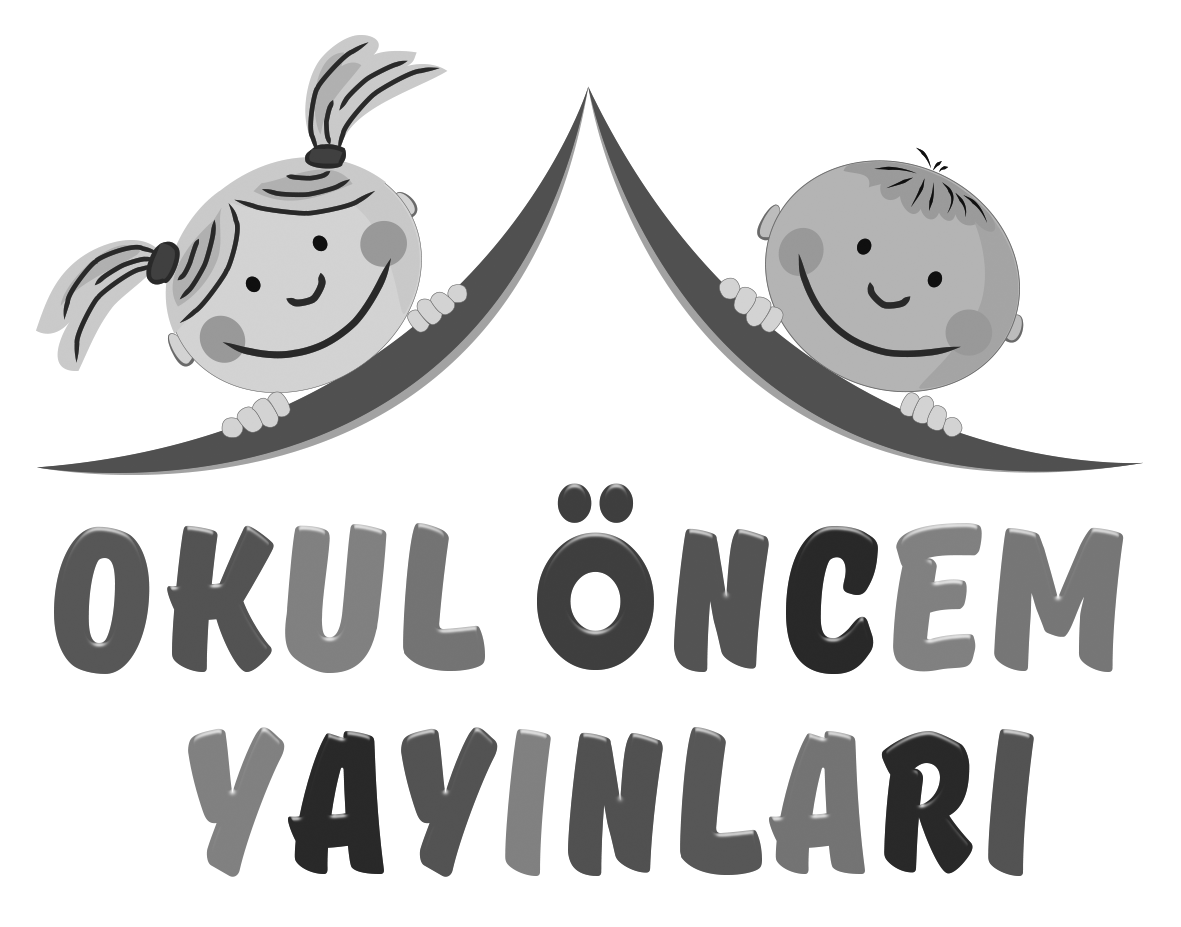 MİLLİ EĞİTİM BAKANLIĞI OKULÖNCESİ EĞİTİM PROGRAMIYARIM GÜNLÜK EĞİTİM AKIŞIOkul adı	: 	 Tarih	:  Yaş Grubu (Ay)	: Öğretmen Adı	: Güne Başlama ZamanıOyun ZamanıÖğrenme merkezlerinde oyunKahvaltı, TemizlikEtkinlik Zamanı“Elips şeklini tanıyalım” isimli bütünleştirilmiş sanat etkinliği-Okuma yazmaya hazırlık.   “Tabağın Üzerine Yapışan Mikroplar” isimli bütünleştirilmiş Türkçe-Müzik etkinliği
Günü Değerlendirme Zamanı Eve Gidişİlgili hazırlıklar tamamlanır ve çocuklarla vedalaşılır. Genel değerlendirme: YARIM GÜNLÜK EĞİTİM PLANIELİPS ŞEKLİNİ TANIYALIMEtkinlik Çeşidi	:  Sanat etkinliği-Okuma yazmaya hazırlık (Bütünleştirilmiş Bireysel Etkinlik)
Yaş Grubu (Ay) :   KAZANIM VE GÖSTERGELERBilişsel gelişimKazanım 12. Geometrik şekilleri tanır. Göstergeleri:  Gösterilen geometrik şeklin ismini söyler. Geometrik şekillerin özelliklerini söyler.  Geometrik şekillere benzeyen nesneleri gösterir. Motor gelişimKazanım 4. Küçük kas kullanımı gerektiren hareketleri yapar. Göstergeleri:  Malzemeleri keser.  Malzemeleri yapıştırır. Değişik malzemeler kullanarak resim yapar. ÖĞRENME SÜRECİ	Öğretmen eline elips şeklinde kesilmiş bir şekil kukla alır. Kuklanın yüzünde üzgün ifade vardır. Çocuklara kuklanın neden üzgün olabileceği sorulur. Ardından çocuklara kuklanın bazı çocukların kendisini tanımadığı için çok üzüldüğünü söylenir. Çocuklara şeklin adı sorulur. Ardından şeklin elips olduğu açıklanır. Çocuklar elips ismini tekrarlayınca kuklanın diğer yüzü çevrilir. Kuklanın yüzünde gülen yüz ifadesi vardır. Elips şeklinin artık mutlu olduğu söylenir. Çocuklar çalışma masalarına alınır. Sarı ve siyah renklerde elips şeklinde çizilmiş el işi kağıdı dağıtılır. Çocuklardan bu şekilleri kesmeleri ve A4 kağıdına yapıştırarak özgün şekiller oluşturmaları sağlanır. MateryallerEl işi kağıdı, yapıştırıcı, makas, kuklaSözcüklerKavramlarŞekil:  ElipsRenk:  pembe, siyahDeğerlendirme Hangi şekli öğrendik? Elips kuklası neden üzgündü? Elips şekli ile neler yaptınız? Kestiğimiz şekiller hangi renkti? Çalışma sayfaları dağıtılarak yönergeleri açıklanır. “Boyanmamış elipsleri pembe renge boyayalım”Uyarlama TABAĞIN ÜZERİNE YAPIŞAN MİKROPLAREtkinlik Çeşidi	:  Türkçe-Müzik (Bütünleştirilmiş Büyük Grup Etkinliği)
Yaş Grubu (Ay) :   KAZANIMLAR VE GÖSTERGELERİDil GelişimiKazanım 5. Dili iletişim amacıyla kullanır. Göstergeleri:  Konuşma sırasında göz teması kurar. Konuşurken jest ve mimiklerini kullanır.  Konuşmayı başlatır. Konuşmayı sürdürür. Konuşmayı sonlandırır. Kazanım 7. Dinlediklerinin/ izlediklerinin anlamını kavrar. Göstergeleri:  Sözel yönergeleri yerine getirir. Dinlediklerini/ izlediklerini açıklar. Dinledikleri/ izledikleri hakkında yorum yapar. Kazanım 8. Dinlediklerini/ izlediklerini çeşitli yollarla ifade eder. Göstergeleri:  Dinledikleri/ izledikleri ile ilgili sorular sorar. Dinledikleri/ izledikleri ile ilgili sorulara cevap verir. Dinlediklerini/ izlediklerini başkalarına anlatır. Dinlediklerini/ izlediklerini müzik gibi çeşitli yollarla sergiler. Özbakım BecerileriKazanım 4. Yeterli ve dengeli beslenir. Göstergeleri:  Yiyecek ve içecekleri yeterli miktarda yer/ içer. Öğün zamanlarında yemek yemeye çaba gösterir. Sağlığı olumsuz etkileyen yiyecekleri ve içecekleri yemekten/ içmekten kaçınır. Kazanım 8. Sağlığı ile ilgili önlemler alır. Göstergeleri:  Sağlığını korumak için yapması gerekenleri söyler. Sağlığına dikkat etmediğinde ortaya çıkabilecek sonuçları açıklar. Sağlığını korumak için gerekenleri yapar. ÖĞRENME SÜRECİGüne başlama zamanında beyaz kâğıt tabağa vazelin sürülüp pencerenin önüne bırakılır. Çocuklarla sağlıklı olmak için neler yapmak gerektiği ile ilgili sohbet edilir. Sağlığı korumak için yapılması gerekenlere ait resimler gösterilerek konuşulur. Pencere önüne bırakılan tabak alınarak gözlemlenir. Tabak üzerindeki kirler hakkında konuşulur. Mikroplardan korunmak için temiz olmanın önemi vurgulanır. Sağlıklı olmak için yenilmesi gereken yiyecekler ile ilgili sohbet edilir. “Temiz çocuk ol” adlı şarkı hep birlikte söylenir. TEMİZ ÇOCUK OLTemiz çocuk ol, Sağlıklı yaşaYemekten önce elini yıkaTemiz çocuk olYemekten sonra, Dişini fırçalaTemiz çocuk olMateryallerSağlığın korunması için gerekenlere ait resimler, kağıt kabak vazelin. SözcüklerKavramlarZıt:  temiz-kirliDeğerlendirmeEtkinliğimizde neler yaptık? Tabak dışarı konulmadan önce nasıldı? Tabak içeri alındıktan sonra üzerinde neler vardı? Sağlıklı olmak için neler yapmalıyız? Çalışma sayfaları dağıtılarak yönergeleri açıklanır. “Resimdeki yanlışlıkları işaretleyelim. Kirli – Temiz deneyi yapalım. Her sıradaki kirli olan nesneleri işaretleyelim. Resimlere dikkatlice bakalım, İki resim arasındaki beş farkı bulalım”UyarlamaMİLLİ EĞİTİM BAKANLIĞI OKULÖNCESİ EĞİTİM PROGRAMIYARIM GÜNLÜK EĞİTİM AKIŞIOkul adı	: 	 Tarih	:  Yaş Grubu (Ay)	: Öğretmen Adı	: Güne Başlama ZamanıOyun ZamanıÖğrenme merkezlerinde oyunKahvaltı, TemizlikEtkinlik Zamanı“Kardeşimi gördünüz mü? ” isimli oyun etkinliği “Ellerimizi Önce Sağa Sonra Sola Çevirelim” isimli bütünleştirilmiş Türkçe-Okuma yazmaya hazırlık –Sanat etkinliği Günü Değerlendirme Zamanı Eve Gidişİlgili hazırlıklar tamamlanır ve çocuklarla vedalaşılır.
Genel değerlendirme: KARDEŞİMİ GÖRDÜNÜZ MÜ? Etkinlik Çeşidi	:  Oyun (Büyük Grup ve Bireysel Etkinlik)Yaş Grubu (Ay) :  KAZANIM VE GÖSTERGELERBilişsel gelişimKazanım 1. Nesne/durum/olaya dikkatini verir. Göstergeleri:  Dikkat edilmesi gereken nesne/durum/olaya odaklanır. Dikkatini çeken nesne/durum/olaya yönelik sorular sorar. Dikkatini çeken nesne/durum/olayı ayrıntılarıyla açıklar. Kazanım 2. Nesne/durum/olayla ilgili tahminde bulunur. Göstergeleri:  Nesne/durum/olayla ilgili tahminini söyler. Gerçek durumu inceler. Tahmini ile gerçek durumu karşılaştırır. ÖĞRENME SÜRECİÇocuklara “Kardeşimi Gördünüz mü? ” adlı oyunun oynanacağı ve oyunun kurallarını anlatılır. Çocuklar arasından ebe seçilir. Sınıf dışında bekletilir. Salonda seçilen arkadaşlarından biri ebenin kardeşi olur. Kardeşin üzerinde bulunan kıyafetler incelenir. Ebe salona alınır. Ebe bütün çocuklara sıra ile sorarak; “Kardeşimi gördün mü? ” der. Çocuklar “Gördüm, üzerinde kırmızı kazak var, pembe ayakkabısı var vb. ” Kardeşinin üzerindeki kıyafet ve renklerini söylerler. Ebe tarif üzerine hangi arkadaşının kardeş olduğunu tahmin edip söyler.  MateryallerSözcükler KavramlarDeğerlendirmeOyunumuzun adı neydi? Ebe olduğunuzda kardeşi bulamayacağınızı düşündünüz mü? Kardeşi doğru tahmin edince neler hissettiniz? Bu oyunu tekrar oynamak ister misiniz? Çalışma sayfaları dağıtılarak yönergeleri açıklanır. “İki resim arasındaki beş farkı bulalum. “Mandalayı tamamlayıp içten dışa doğru boyayalım. ”UyarlamaYARIM GÜNLÜK EĞİTİM PLANIELLERİMİZİ ÖNCE SAĞA, SONRA SOLA ÇEVİRELİMEtkinlik Çeşidi	:  Türkçe-Okuma yazmaya hazırlık–Sanat etkinliği (Bütünleştirilmiş Büyük Grup ve Bireysel Etkinlik)  Yaş Grubu (Ay) : KAZANIM VE GÖSTERGELERİBilişsel gelişimKazanım 10. Mekânda konumla ilgili yönergeleri uygular. Göstergeleri:  Nesnenin mekândaki konumunu söyler. Yönergeye uygun olarak nesneyi doğru yere yerleştirir. Mekânda konum alır. Motor gelişimKazanım 4. Küçük kas kullanımı gerektiren hareketleri yapar. Göstergeleri:  Malzemeleri keser. Malzemeleri yapıştırır. Kalemi doğru tutar. Kalem kontrolünü sağlar. Çizgileri istenilen nitelikte çizer. Kazanım 5. Müzik ve ritim eşliğinde hareket eder. Göstergeleri:  Müzik ve ritim eşliğinde çeşitli hareketleri ardı ardına yapar. ÖĞRENME SÜRECİÇocuklarla bazı işlerimizi yaparken kimimizin sağ elimizi, kimimizin ise sol elimizi daha rahat kullandığımızla ilgili sohbet edilir. Sağ ellerini havaya kaldırmaları, ardından sol ellerini havaya kaldırmaları istenir. Çocuklar oyun alanına alınır. El ele tutuşup halka olmaları istenir. “Sağ ve sol” adlı şarkı eşliğinde belirtilen hareketler yapılır.            SAĞ-SOLSağ elim içeriye, sağ elim dışarıya 	(Sağ el içeri ve dışarı uzatılır)Çevir çevir çevir, sağa sola sağa sola 	(El bilekten sağa sola çevrilir)Dön döndön   		(Çocuklar etraflarında dönerler)İşte hepsi burada Sol elim içeriye sol elim dışarıya Çevir çevir çevir sağa sola sağa sola dön dön dön İşte hepsi buradaSol ayak içeriye sol ayak dışarıya Çevir çevir çevir sağa sola sağa sola dön dön dön İşte hepsi buradaSağ ayak içeriye sağ ayak dışarıya Çevir çevir çevir sağa sola sağa sola dön dön dön İşte hepsi buradaBedenimiz içeriye bedenimiz dışarıyaÇevir çevir çevir sağa sola sağa sola dön dön dön İşte hepsi buradaOyun etkinliği sonunda çocuklar çalışma masalarına alınır. Çocuklara sağ ve sol ellerini el işi kağıtlarına çizip keserler. Çocuklara “el izlerimizden kelebek yapıyoruz” denir. Kesilen el izleri A4 kağıdının sağ ve sol tarafına birbirlerine değecek şekilde yapıştırılır. Kelebeğin kanatları tamamlanınca gövde ve baş kısmı pastel boya ile tamamlanır. MateryallerEl işi kağıdı, yapıştırıcı, makasSözcüklerKavramlarMekanda konum:  Sağ/SolDeğerlendirme Çalışma sayfaları dağıtılarak yönergeleri açıklanır. “Çınar’ın sağ elindeki balonları pembeye, sol elindeki balonları mor renge boyayalım. Sağdaki kareyi yeşile boyayalım. Hangi daire solda? İşaretleyelim. ”UyarlamaMİLLİ EĞİTİM BAKANLIĞI OKULÖNCESİ EĞİTİM PROGRAMIYARIM GÜNLÜK EĞİTİM AKIŞIOkul Adı	: 	 Tarih	: Yaş Grubu (Ay)	: Öğretmen Adı	: Güne Başlama ZamanıOyun ZamanıÖğrenme merkezlerinde oyunKahvaltı, TemizlikEtkinlik Zamanı“Düğmeleri Gruplayalım” isimli matematik etkinliği   “Aynı sesle başlayan varlıkları bulalım” isimli bütünleştirilmiş Türkçe-Sanat-Okuma yazmaya hazırlıkGünü Değerlendirme Zamanı Eve Gidişİlgili hazırlıklar tamamlanır ve çocuklarla vedalaşılır. Genel değerlendirme: YARIM GÜNLÜK EĞİTİM PLANIDÜĞMELERİ GRUPLAYALIMEtkinlik Çeşidi:  Matematik (Büyük Grup Etkinliği ve Bireysel Etkinlikler)Yaş Grubu (Ay) : KAZANIMLAR VE GÖSTERGELERİBilişsel GelişimKazanım 4. Nesneleri sayar. Göstergeleri:  Saydığı nesnelerin kaç tane olduğunu söyler. Kazanım 5. Nesne ya da varlıkları gözlemler. Göstergeleri:  Nesne/ varlığın rengini ve kullanım amaçlarını söyler. Kazanım 9. Nesne ya da varlıkları özelliklerine göre sıralar. Göstergeleri:  Nesne/ varlıkları büyüklüklerine göre sıralar. Motor GelişimKazanım 4. Küçük kas kullanımı gerektiren hareketleri yapar. Göstergeleri:  Nesneleri takar, çıkarır. ÖĞRENME SÜRECİFarklı renk ve büyüklükteki düğmeler bir kabın içine yerleştirilir. Çocuklarla düğmelerin ne işe yaradığı nerelerden kullanıldığı ile ilgili sohbet edilir. Düğmelerin renkleri, boyutları ve şekilleri ile ilgili konuşulur. Düğmeler büyüklüklerine göre gruplanırlar. Sınıfa daha önceden getirilen gömlekler dağıtılır. Her çocuğa, verilen süre içinde düğmeleri iliklemesine fırsat verilir. Müzik durdurulduğunda her çocuk kaç tane düğme iliklediğini sayarak söyler. MateryallerÇeşitli renk ve büyüklükteki düğmeler, gömleklerSözcükler     İliklemek              KavramlarDeğerlendirmeEtkinliğimizin adı neydi? Etkinliğimizde hangi malzemeleri kullandık? Düğmeleri iliklerken zorlandınız mı? En çok hangi renkte düğme vardı? Çalışma sayfaları dağıtılarak yönergeleri açıklanır. “Yağmur az, çok hızlı yağıyor. Yağışa göre bizde yavaş veya hızlı “şıp, şıp” sesi çıkaralım. ”UyarlamaAYNI SESLE BAŞLAYAN VARLIKLARI BULALIMEtkinlik Çeşidi	:  Türkçe-Sanat-Okuma yazmaya hazırlık (Bütünleştirilmiş Büyük Grup Etkinliği ve Bireysel Etkinlik)Yaş Grubu (Ay) : KAZANIMLAR VE GÖSTERGELERİBilişsel Gelişim Kazanım 1. Nesne/ durum/ olaya dikkatini verir. Göstergeleri:  Dikkat edilmesi gereken nesne/ durum/ olaya odaklanır. Kazanım 5. Nesne ya da varlıkları gözlemler. Göstergeleri:  Nesne varlığın adını söyler. 
Dil GelişimiKazanım 9. Ses bilgisi farkındalığı gösterir. Göstergeleri:  Sözcüklerin başlangıç seslerini söyler. Aynı sesle başlayan sözcükler üretir. ÖĞRENME SÜRECİAdı “U” sesiyle başlayan nesne ve varlıklara ait resimli kartlar uygun bir yere karışık olarak yerleştirilir. (Uçak, ud, uçurtma vb) Resimler arasındaki ortak özelliğin aynı seslerle başladığı açıklanır. Çocuklardan U sesi ile başlayan nesne isimleri bulmaları istenir. Çocuklar masalara alınır. Sanat etkinliğinde kağıt kesme ve katlama yöntemi ile uçak etkinliği yapılırMateryallerU sesiyle başlayan nesne resimleri, el işi kağıdı, yapıştırıcı, makasSözcüklerU sesiKavramlarDeğerlendirme Çalışma sayfaları dağıtıla yönergeleri açıklanır. “Resimdeki varlıklardan adı “U” sesi ile başlayanları çember içine alalım. Hayal bulutunun içine; kanatları kırmızı renkli olan, uğur getirdiğine inanılan “U” harfi ile başlayan hayvanın resmini çizelim”. “Büyük balonda bulunan şeklin aynılarını bularak çizgiyle birleştirelim”Uyarlama MİLLİ EĞİTİM BAKANLIĞI OKULÖNCESİ EĞİTİM PROGRAMIYARIM GÜNLÜK EĞİTİM AKIŞIOkul adı	: 	 Tarih	:  Yaş Grubu (Ay) : Öğretmen Adı	: Güne Başlama ZamanıOyun ZamanıÖğrenme merkezlerinde oyunKahvaltı, TemizlikEtkinlik Zamanı“Çevremize Karşı Sorumluluklarımız” isimli bütünleştirilmiş Türkçe-Okuma yazmaya hazırlık etkinliği “Tilki saatin kaç? ” isimli etkinlik
Günü Değerlendirme Zamanı Eve Gidişİlgili hazırlıklar tamamlanır ve çocuklarla vedalaşılır. 

Genel değerlendirme: YARIM GÜNLÜK EĞİTİM PLANIÇEVREMİZE KARŞI SORUMLULUKLARIMIZEtkinlik Çeşidi	:  Türkçe - Okuma Yazmaya Hazırlık (Bütünleştirilmiş Büyük Grup Etkinliği)                               Yaş Grubu (Ay) :  KAZANIMLAR VE GÖSTERGELERİSosyal ve Duygusal Gelişim Kazanım 10. Sorumluluklarını yerine getirir. Göstergeleri:  Sorumluluk almaya istekli olduğunu gösterir. Üstlendiği sorumluluğu yerine getirir. Sorumluluklar yerine getirilmediğinde olası sonuçları söyler. Kazanım 12. Değişik ortamlardaki kurallara uyar. Göstergeleri:  Değişik ortamlardaki kuralların belirlenmesinde düşüncesini söyler. Dil GelişimiKazanım 4. Konuşurken dilbilgisi yapılarını kullanır. Göstergeleri:  Cümle kurarken isim kullanır. Cümle kurarken bağlaç kullanır. Kazanım 8. Dinlediklerini/ izlediklerini çeşitli yollarla ifade eder. Göstergeleri:  Dinledikleri/ izledikleri ile ilgili sorulara cevap verir. Bilişsel Gelişim Kazanım 1. Nesne/ durum/ olaya dikkatini verir. Göstergeleri:  Dikkat edilmesi gereken nesne/ durum/ olaya odaklanır. Dikkatini çeken nesne/ durum/ olaya yönelik sorular sorar. Dikkatini çeken nesne/ durum/ olayı ayrıntılarıyla açıklar. Kazanım 17. Neden-sonuç ilişkisi kurar. Göstergeleri:  Bir olayın olası nedenlerini söyler. Bir olayın olası sonuçlarını söyler. ÖĞRENME SÜRECİDoğru ve yanlış davranışlara ait kartlar gösterilerek çocuklarla sohbet edilir (Yere çöp atma, elleri kirli gezen çocuk, çiçekleri sulayan çocuk, çiçekleri koparan çocuk vb ) Çevremize karşı sorumluluklarımız nelerdir? Bitkilere neden zarar vermemeliyiz? Vb. soruları sorularak çocuklarla konuşulur. Sorumluluk nedir? Daha önce duydunuz mu? Çevremize karşı sorumluluklarımız nelerdir? Diye sorulur. Verilen cümledeki boş bırakılan yerler tamamlatılır. “Çevremize karşı sorumluyum çünkü …” Bahçemiz adlı parmak oyunu ve Çevreyi temiz tutalım” adlı şiir hep birlikte söylenir.  BAHÇEMİZBahçemizde ki çiçekler mis gibi kokuyor 	(Çiçek koklama hareketi yapılır)Rüzgâr esince ağaçlar dallarını hızla sallıyor.  	(Rüzgâr sesi ile birlikte kollar iki yana sallanır)Renk, renk uçuşan kelebekler 	(İki el birbirine kenetlenir, parmaklar açılır kapatılır)Uçarak gelip çiçeğe konuyor.  	(Sağ el sol elin avuç içine konur)     
      (Seçkin TABAR)ÇEVREYİ TEMİZ TUTALIMYaşadığımız çevreyiTemiz tutalım çocuklar. Parkları, sokaklarıTemiz tutalım çocuklar. (Seçkin TABAR)MateryallerSözcüklerSorumlulukKavramlarZıt:  Doğru - YanlışAile Katılımı Evde çocuklara basit sorumluluklar verilmesi ile ilgili notlar gönderilir. DeğerlendirmeEtkinliğimizde neler yaptık? Cümleleri tamamlamak kolay oldu mu? Çevremize karşı sorumluluklarımız nelerdir? Çalışma sayfaları dağıtılarak yönergeleri açıklanır. “Resimdeki çocuklardan hangisi doğru davranıyor? Söyleyelim. Yanlış davranan çocukların resimlerinin altındaki uygun yüz ifadesini işaretleyelim. ”UyarlamaTİLKİ SAATİN KAÇ? Etkinlik Çeşidi	:  Oyun (Büyük Grup Etkinliği) Yaş Grubu (Ay)	:        KAZANIM VE GÖSTERGELERİMotor GelişimKazanım 1:  Yer değiştirme hareketleri yapar. Göstergeleri:  Yönergeler doğrultusunda yürür. Sosyal Duygusal GelişimKazanım 10:  Sorumluluklarını yerine getirir. Göstergeleri:  Sorumluluk almaya istekli olduğunu gösterir.  Üstlendiği sorumluluğu yerine getirir. Bilişsel gelişimKazanım 4:  Nesneleri sayar. Göstergeleri:  İleriye/geriye doğru birer birer ritmik sayar. ÖĞRENME SÜRECİ“Tilki Tilki Saatin Kaç” oyunu çocuklara anlatılır.  Rol dağılımı yapılır.  Çocuklardan biri ebe olarak seçilir ve ebeyle oyuncular arasına bir mesafe konur.  Oyuncular "TİLKİ TİLKİ SAATİN KAÇ" derler.  Tilki söylediği sayıya göre adım atar.  Eğer tilki kazandibi derse oyuncu başlangıç noktasına geçer.  Adımları sırasında ebenin yanına en çabuk kim ulaşırsa o ebe olur ve oyun yeniden başlar.  Oyun sonunda değerlendirme yapılır.  Çocukların oyun hakkındaki duygu ve düşünceleri dinlenir. Sözcükler------------KavramlarZıt:  başlangıç-bitişAile KatılımıAilelere çocuklarına eskiden oynadıkları birkaç oyunu öğretmeleri önerilir. DeğerlendirmeOyun oynamak sana kendini nasıl hissettiriyor? En çok hangi oyunu seviyorsun? Oyunda görev dağılımını nasıl yaptık? Tilkinin görevi hakkında ne düşünüyorsun? Çalışma sayfaları dağıtılarak yönergeleri açıklanır.  “7. 00’yi gösteren saatin altındaki kutuyu işaretleyelim. 9. 00’u gösteren saatin altındaki kutuyu işaretleyelim”UyarlamaMİLLİ EĞİTİM BAKANLIĞI OKULÖNCESİ EĞİTİM PROGRAMIYARIM GÜNLÜK EĞİTİM AKIŞIOkul adı	: 	 Tarih	: Yaş Grubu (Ay) : Öğretmen Adı	: Güne Başlama ZamanıOyun ZamanıÖğrenme merkezlerinde oyunKahvaltı, TemizlikEtkinlik Zamanı “Şişelerle Bowling Oynuyoruz” isimli bütünleştirilmiş hareket ve matematik etkinliği“Anlat-Dinle” isimli Türkçe etkinliği
Günü Değerlendirme Zamanı Eve Gidişİlgili hazırlıklar tamamlanır ve çocuklarla vedalaşılır. 
Genel değerlendirme: 

















YARIM GÜNLÜK EĞİTİM PLANIŞİŞELERLE BOWLİNG OYNUYORUZEtkinlik Çeşidi	:  Hareket ve Matematik (Bütünleştirilmiş Bireysel Etkinlik)Yaş Grubu (Ay) :  KAZANIM VE GÖSTERGELERİBilişsel GelişimKazanım 4. Nesneleri sayar. Göstergeleri:  İleriye/geriye doğru birer birer ritmik sayar. Belirtilen sayı kadar nesneyi gösterir. Saydığı nesnelerin kaç tane olduğunu söyler. Sıra bildiren sayıyı söyler. Motor GelişimKazanım 3. Nesne kontrolü gerektiren hareketleri yapar. Göstergeleri:  Küçük topu tek elle yerden yuvarlar. Farklı boyut ve ağırlıktaki nesneleri hedefe atar. ÖĞRENME SÜRECİÇocuklara boş pet şişelerle bowling oynanacağı açıklanır. Oyun alanına duvarın 50 cm. önüne on tane boş pet şişe dizilir. Şişeler sayılarak kaç tane olduğu söylenir. Sayıların bulunduğu kartlar da çocukların yetişebileceği bir yükseklikte duvara yapıştırılır. Sayılar sırayla sayılır ve şişelerle eşit olup olmadığı karşılaştırılır. Çocuklar sıra ile belirli bir mesafeden ellerindeki topu pet şişelere doğru yuvarlar. Şişeleri devirdiğinde devirdiği şişenin kaç tane olduğunu sayarak belirler. Devirdiği şişelerin sayısını duvardan bulur ve altına çarpı işareti çizer. Oyun tüm çocukların katılımı ile tamamlanır. MateryallerOn tane Pet şişe, top, sayı kartları SözcüklerBowling KavramlarSayı/ Sayma: 1-10 arası ritmik sayma Aile katılımıAilelere çocukları ile beraber bilyeleri yan yana yere dizmeleri ve sırayla biyelere atış yapmaları kaç tane bilyeyi hareket ettirdikleri saymaları önerilebilir. DeğerlendirmeDaha önce şişelerle bowling oynadın mı? Kaç tane şişe devirdin? Topu hedefe atarken neler hissettin? Tek atışta bütün şişeleri devirmek mümkün mü? Daha küçük bir top ile oynasaydık şişeleri devirebilir miydik? Çalışma sayfaları dağıtarak yönergeleri açıklanır “Her sıradaki şekilleri renklerine göre sıralayalım. Örnekteki gibi sayılarla birleştirelim. ” “Her kutuda 10 tane çiçek olması gerekiyor. Kutudaki eksik çiçekleri çizerek tamamlayalım”“Tabloyu inceleyelim. Çiçeklerin sayısı kadar kutuyu boyayalım”Uyarlama ANLAT-DİNLEEtkinlik Çeşidi	:  Türkçe (Küçük Grup Etkinliği)      Yaş Grubu (Ay) :  KAZANIMLAR VE GÖSTERGELERİSosyal ve Duygusal GelişimKazanım 12. Değişik ortamlardaki kurallara uyar. Göstergeleri:  Değişik ortamlardaki kuralların belirlenmesinde düşüncesini söyler. İstekleri ile kurallar çeliştiğinde kurallara uygun davranır. Dil GelişimiKazanım 10. Görsel materyalleri okur. Göstergeleri:  Görsel materyalleri inceler. Görsel materyalleri açıklar. Görsel materyalleri kullanarak olay, öykü gibi kompozisyonlar oluşturur. Kazanım 11. Okuma farkındalığı gösterir. Göstergeleri:  Okumayı taklit eder. Bilişsel GelişimKazanım 1. Nesne/durum/olaya dikkatini verir. Göstergeleri:  Dikkat edilmesi gereken nesne/durum/olaya odaklanır. Kazanım 13. Günlük yaşamda kullanılan sembolleri tanır. Göstergeleri:  Verilen açıklamaya uygun sembolü gösterir. Gösterilen sembolün anlamını söyler. ÖĞRENME SÜRECİ	Çocuklar kitap köşesinden istedikleri bir kitabı seçerler. İkişerli grup olup yan yana sandalyelere ya da minderlere otururlar. Önceden kartlara çizilmiş olan dudak ve kulak resimleri çocuklara gösterilerek bunların ne amaçla kullanılabileceği sorulur. Çocukların tahminlerine göre öğretmen dudak resminin konuşma, kulak resminin ise dinleme kuralını hatırlatmak için kullanıldığını açıklar. Her bir gruptaki çocuklar kulak ve dudak resimlerinden birer tane alırlar. Dudak resmini alan çocuğun seçtiği kitaptaki öyküyü arkadaşına anlatacağı; kulak resmini alan çocuğun ise dinleyeceği söylenir. Öyküyü anlatmayı bitiren çocuk konuşmayı sembolize eden dudak resmini eşine verir ve kulak resmini alarak arkadaşının seçtiği kitaptaki öyküyü anlatmasını dinler. MateryallerNot kâğıdı büyüklüğünde kartlara çizilmiş kulak ve dudak resimleri, resimli öykü kitapları. SözcüklerDinleme, sırasını bekleme, kural. KavramlarDeğerlendirmeBirisi konuşurken uymamız gereken kural nedir? Sınıfımızda başka hangi kurallara dikkat ediyoruz? Bize bir şey anlatan kişiyi dinlemezsek nelerle karşılaşabiliriz? Okuldan eve giderken hangi kurallara dikkat etmemiz gerekir? UyarlamaMİLLİ EĞİTİM BAKANLIĞI OKUL ÖNCESİ EĞİTİM PROGRAMIYARIM GÜNLÜK EĞİTİM AKIŞIOkul adı	: 	 Tarih	: Yaş Grubu (Ay) : Öğretmen Adı	: Güne Başlama ZamanıOyun ZamanıÖğrenme merkezlerinde oyunKahvaltı, TemizlikEtkinlik Zamanı“Ö sesi ile başlayan nesneleri bulalım” isimli bütünleştirilmiş Türkçe –Sanat-Okuma yazmaya hazırlık etkinliği“Taş atmaca” isimli oyun etkinliğiGünü Değerlendirme Zamanı Eve Gidişİlgili hazırlıklar tamamlanır ve çocuklarla vedalaşılır. 

Genel değerlendirme: YARIM GÜNLÜK EĞİTİM PLANIÖ SESİ İLE BAŞLAYAN NESNELERİ BULALIMEtkinlik Çeşidi	:  Türkçe-Sanat-Okuma yazmaya hazırlık (Bütünleştirilmiş Büyük Grup Etkinliği ve Bireysel Etkinlik)Yaş Grubu (Ay) : KAZANIMLAR VE GÖSTERGELERİBilişsel Gelişim Kazanım 1. Nesne/ durum/ olaya dikkatini verir. Göstergeleri:  Dikkat edilmesi gereken nesne/ durum/ olaya odaklanır. Kazanım 5. Nesne ya da varlıkları gözlemler. Göstergeleri:  Nesne varlığın adını söyler. 
Dil GelişimiKazanım 9. Sesbilgisi farkındalığı gösterir. Göstergeleri:  Sözcüklerin başlangıç seslerini söyler. Aynı sesle başlayan sözcükler üretir. ÖĞRENME SÜRECİAdı “Ö” sesiyle başlayan nesne ve varlıklara ait resimli kartlar uygun bir yere karışık olarak yerleştirilir. (Önlük, ördek, örümcek vb) Resimler arasındaki ortak özelliğin aynı seslerle başladığı açıklanır. Çocuklardan” Ö” sesi ile başlayan nesne isimleri bulmaları istenir. Çocuklar masalara alınır. Sanat etkinliğinde kâğıt kesme ve katlama yöntemi ile Ördek etkinliği yapılır. MateryallerÖ sesiyle başlayan nesne resimleri, el işi kağıdı, yapıştırıcı, makasSözcüklerÖ sesiKavramlarDeğerlendirme Çalışma sayfaları dağıtılarak yönergeleri açıklanır. “Resimdeki varlıklardan “Ö” sesi ile başlayanları çember içine alalım. Hayal bulutunun içine; okulda karşılaştığımız, her gün bize bir şeyler öğreten, bizi seven ö harfiyle başlayan kişinin adını söyleyelim. Resmini çizelim. Büyük balonda bulunan şeklin aynılarını bularak çizgiyle birleştirelim”UyarlamaTAŞ ATMACAEtkinlik Çeşidi	:  Oyun (Büyük Grup Etkinliği)Yaş Grubu (Ay) :  KAZANIMLAR VE GÖSTERGELERİMotor GelişimKazanım 1. Yer değiştirme hareketlerini yapar. Göstergeleri:  Yönergeler doğrultusunda yürür. Kazanım 3. Nesne kontrolü gerektiren hareketleri yapar. Göstergeleri:  Farklı boyut ve ağırlıktaki nesneleri hedefe atar. Bilişsel GelişimKazanım 10. Mekânda konumla ilgili yönergeleri uygular. Göstergeleri:  Nesnenin mekândaki konumunu söyler. ÖĞRENME SÜRECİGüne başlama zamanından sonra çocuklarla bahçeye çıkılır. Yaklaşık 1 m. çapında ve birbirine 3 metre uzaklıkta karşılıklı iki tane daire çizilir. Dairelerin önüne yarım metre mesafede çizgiler çizilir. Çocuklar sayışarak, adımlama yapar ve iki gruba ayrılır. Her çocuk kendisi için bahçeden iki tane taş toplar ve taşları kendi grubunun dairesinin içine dağınık bir şekilde bırakır. Oyuna başlayan gruptan bir çocuk dairesinden bir taş alarak verilen yönergeye göre (taşı el üstünde, başının üstünde, hızlı, yavaş yürüme gibi) diğer grubun dairesinin önündeki çizgiye kadar ilerler. Çizginin üzerinde durup elindeki taşla karşı tarafın dairesindeki taşlardan birini vurmaya çalışır. Vurduğu taşı alarak kendi grubuna gider ve dairesine bırakır. Taşı vuramazsa, taşı dairenin dışına atarsa kendi taşını diğer grubun dairesinin içine bırakır ve oyun diğer gruba geçer. Oyuna diğer gruptan bir oyuncu devam eder. Oyuna bir grubun dairesindeki tüm taşlar bitene kadar veya grubun belirlediği bir kural gerçekleşene kadar devam edilir. MateryallerTaşlarSözcüklerKavramlarYön/Mekânda Konum:  içinde -dışında, altında-üstünde Zıt:  hızlı-yavaş Geometrik Şekil:  daireDeğerlendirmeOyunda neler yaptık? Oyunun kuralları nelerdi? Oyun oynarken zorlandığınız durumlar oldu mu? Taşları hangi şekilde taşırken daha çok eğlendiniz? Taşlarla başka hangi oyunlar oynanabilir? Uyarlama MİLLİ EĞİTİM BAKANLIĞI OKULÖNCESİ EĞİTİM PROGRAMIYARIM GÜNLÜK EĞİTİM AKIŞIOkul Adı	: 	 Tarih	:  Yaş Grubu (Ay) : Öğretmen Adı	: Güne Başlama ZamanıOyun ZamanıÖğrenme merkezlerinde oyunKahvaltı, TemizlikEtkinlik Zamanı“Küçük heykeller yapalım” isimli bütünleştirilmiş Sanat-Okuma yazmaya hazırlık etkinliği   “Mandal Takma Yarışması Yapıyoruz” isimli bütünleştirilmiş Oyun-MatematikGünü Değerlendirme Zamanı Eve Gidişİlgili hazırlıklar tamamlanır ve çocuklarla vedalaşılır. Genel değerlendirme: YARIM GÜNLÜK EĞİTİM PLANIKÜÇÜK HEYKELLER YAPALIMEtkinlik Çeşidi	:  Sanat-Okuma yazmaya hazırlık etkinliği (Bütünleştirilmiş Büyük Grup Etkinliği)                                                        Yaş Grubu (Ay) : KAZANIMLAR VE GÖSTERGELERİBilişsel Gelişim Kazanım 5. Nesne ya da varlıkları gözlemler. Göstergeleri:  Nesne/ varlığın şeklini söyler. Motor Gelişim Kazanım 4. Küçük kas kullanımı gerektiren hareketleri yapar. Göstergeleri:  Malzemelere elleriyle şekil verir. Sosyal duygusal gelişimKazanım 3. Kendini yaratıcı yollarla ifade eder. Göstergeleri:  Duygu, düşünce ve hayallerini özgün yollarla ifade eder.  Nesneleri alışılmışın dışında kullanır. Özgün özellikler taşıyan ürünler oluşturur. ÖĞRENME SÜRECİMasalara çeşitli renklerde oyun hamurları çeşitli baklagiller renkli pullar ve simler yerleştirilir. Çocuklardan oyun hamurlarıyla farklı bir oyuncak tasarlamaları istenir. Yapılan oyuncakların özellikleri ile ilgili konuşulur. Her çocuğun arkadaşlarına yaptığı oyuncağı anlatması için yeterli zaman verilir. Tasarlanan oyuncaklar okul girişinde sergilenmek üzere kaldırılır. MateryallerOyun hamurlarıSözcüklerTasarlamakKavramlarDeğerlendirme Oyun hamurları ile neler yaptınız? Hamurlardan yeni bir oyuncak tasarlamak hoşunuza gitti mi? Çalışma sayfaları dağıtılarak yönergeleri açıklanır. “Kesik çizgileri tamamlayıp çiçekleri boyayalım. Bu sihirli kutudan ne çıkmasını isterdik, hayal bulutuna çizelim. Bu gözler neyin gözleri olabilir? Resmini çizerek gösterelim”Uyarlama MANDAL TAKMA YARIŞMASI YAPIYORUZEtkinlik Çeşidi	:  Oyun- Matematik (Bütünleştirilmiş Küçük Grup Etkinliği)Yaş Grubu (Ay) :  KAZANIMLAR VE GÖSTERGELERİMotor GelişimKazanım 4. Küçük kas kullanımı gerektiren hareketleri yapar. Göstergeleri:  Nesneleri toplar. Nesneleri takar. Nesneleri çıkarır.  Sosyal ve Duygusal GelişimKazanım 10. Sorumluluklarını yerine getirir. Göstergeleri:  Sorumluluk almaya istekli olduğunu gösterir. Üstlendiği sorumluluğu yerine getirir. Bilişsel gelişimKazanım 4. Nesneleri sayar. Göstergeleri:  İleriye/geriye doğru birer birer ritmik sayar. Belirtilen sayı kadar nesneyi gösterir. Saydığı nesnelerin kaç tane olduğunu söyler. Kazanım 5. Nesne ya da varlıkları gözlemler. Göstergeleri:  Nesne/varlığın adını söyler.  Nesne/varlığın rengini söyler. ÖĞRENME SÜRECİÇocuklara “eşittir” işaretinin olduğu kart gösterilir. Aynı sayıda olanlara eşit dendiği açıklanır. Eşit işareti, Toplama ya da çıkarma işleminin sonuna konduğu açıklanır. Çocuklar sınıf içerisinde eşit sayıda iki gruba ayrılır. Oyun materyali olarak halının üzerine mandallar yerleştirilir. Materyallerle ne yapılabileceği hakkında sorgulama başlatılır. “Renkli mandallar takalım” adlı bir oyun oynanacağı söylenerek oyunun kuralı açıklanır. Oyuna başlama komutu verilince her gruptan iki çocuk gelir. Birinci çocuk mandalları alıp belirtilen süre içinde arkadaşının giysisine vb. takar. İkinci çocuk ise arkadaşının mandalları takması için ayakta bekler. Gruplardaki tüm yarışmacılar oyuna katıldıktan sonra oyun biter ve çocukların her oyun sonunda kaydettiği toplam mandal sayıları ve hangi renk mandallardan kaç tane toplandığı bir yere not edilir. Çalışma sonunda en çok hangi renk mandalın toplandığı en az hangi renk mandalın toplandığı belirlenir.  MateryallerMandallar SözcüklerMandal, tutturmak, kıstırmakKavramlarMiktar:  Az-çokRenk:  Ana renkler ara renklerSayı: 1/20 arası ritmik saymaDeğerlendirmeEtkinliğimizde kaç tane mandal vardı? Etkinliğimizde hangi renk mandallar vardı? Mandallarla neler yapılır? Anneniz evde mandalı nerede kullanıyor? Çalışma sayfası verilerek yönergeleri açıklanır “Boş dairelerin içine yanındaki dairelerde bulunan resimle eşit sayıda resim yapalım. Sonrada toplama çıkarmaları yapalım. ”UyarlamaMİLLİ EĞİTİM BAKANLIĞI OKULÖNCESİ EĞİTİM PROGRAMIYARIM GÜNLÜK EĞİTİM AKIŞIOkul adı	: 	 Tarih	: Yaş Grubu (Ay) : Öğretmen Adı	: Güne Başlama ZamanıOyun ZamanıÖğrenme merkezlerinde oyunKahvaltı, TemizlikEtkinlik Zamanı“Sınıfımızda kim yok? ” isimli oyun etkinliği“Bir Kıyafet Tasarladım” isimli bütünleştirilmiş Türkçe-Sanat etkinliğiGünü Değerlendirme Zamanı Eve Gidişİlgili hazırlıklar tamamlanır ve çocuklarla vedalaşılır. 

Genel değerlendirme: YARIM GÜNLÜK EĞİTİM PLANISINIFIMIZDA KİM YOK? Etkinlik Çeşidi	:  Oyun (Büyük Grup Etkinliği)                                                                   Yaş Grubu (Ay) : KAZANIMLAR VE GÖSTERGELERİBilişsel GelişimKazanım 1. Nesne/ durum/ olaya dikkatini verir. Göstergeleri:  Dikkat edilmesi gereken nesne/ durum/ olaya odaklanır. Kazanım 2. Nesne/ durum/ olayla ilgili tahminde bulunur. Göstergeleri:  Tahmini ile ilgili ipuçlarını açıklar. Kazanım 3. Algıladıklarını hatırlar. Göstergeleri:  Nesne/ durum/ olayı bir süre sonra yeniden söyler. Eksilen ya da eklenen nesneyi gösterir. Hatırladıklarını yeni durumlarda kullanır. ÖĞRENME SÜRECİÇocuklardan çember biçiminde oturmaları istenir. Bir ebe seçilir. Ebeye sınıftaki arkadaşlarına dikkatlice bakmasını söylenerek gözleri bağlanır. Çocuklardan biri dışarı çıkartılır. Ebe gözlerini açınca gruba bakar ve kimin dışarıda olduğunu bilmeye çalışır. Ardından sınıfın ortasına belirli sayıda farklı nesneler sıralanır, çocuklardan nesnelere dikkatlice bakıp gözlerini kapatmaları istenir. Çocuklar gözlerini kapatınca nesnelerden bir veya iki tanesi alınır. Çocuklar gözlerini açtığında hangi nesnenin eksik olduğunu tahmin etmeleri, bilmeleri istenir. MateryallerGöz bandıSözcükler Var, yok KavramlarDeğerlendirmeOyunumuzun adı neydi? Gözlerin bağlandığında ne hissettin? Hangi arkadaşının çıktığını nasıl anladın? Eksik olan nesneleri bulunca neler hissettin? Çalışma sayfası verilerek yönergeleri açıklanır. “Çadırı pembe renge boyayalım. ”UyarlamaBİR KIYAFET TASARLADIMEtkinlik Çeşidi	:  Türkçe - Sanat (Bütünleştirilmiş Büyük Grup Etkinliği ve Bireysel Etkinlik)Yaş Grubu (Ay) : Motor GelişimiKazanım 4. Küçük kas kullanımı gerektiren hareketleri yapar. Göstergeleri:  Nesneleri yeni şekiller oluşturacak biçimde bir araya getirir. Malzemeleri keser, yapıştırır,  değişik şekillerde katlar. Değişik malzemeler kullanarak resim yapar. Sosyal ve Duygusal GelişimKazanım 10. Sorumluluklarını yerine getirir. Göstergeleri:  Sorumluluk almaya istekli olduğunu gösterir. Üstlendiği sorumluluğu yerine getirir. Sorumluluklar yerine getirilmediğinde olası sonuçları söyler. ÖĞRENME SÜRECİÇocuklara eski kıyafetlerini okula getirme sorumluluğu verilir. Çocuklarla kıyafetlerin kime ait olduğu ne zaman aldıkları ve kıyafetleri ile ilgili ne düşündükleri sorulur. Eski kıyafetleri ile üzerlerindeki yeni kıyafetleri karşılaştırmaları için sorgulama başlatılır. Eskiyen kıyafetlerle neler yapılabileceği hakkında fikirleri alınır. Çocuklar çalıma masalarına alınır. Çeşitli kumaş parçaları verilerek bir elbise tasarlamaları istenir. Çocuklar kendilerine verilen parçalarla yeni bir kıyafet üretmeye çalışırlar. Çalışma tamamlanınca her çocuk tasarladığı kıyafeti arkadaşlarına anlatır. MateryallerÇocukların getirdikleri eski kıyafetler, makas, yapıştırıcılar ve kumaş parçalarıSözcüklerKavramlarZıt:  eski-yeniAile katılımıAilelerden çocuklarıyla eskiyen kıyafetleri ihtiyacı olan ailelere göndermek için bir yardım çantası hazırlamaları önerilebilirDeğerlendirmeKimler hangi kıyafetleri getirdi? Eskiyen kıyafetlerimizi nasıl değerlendirmeliyiz? En son alınan yeni kıyafetiniz hangisi? “Mehmet Akif Ersoyu tanıyalım. ”UyarlamaMİLLİ EĞİTİM BAKANLIĞI OKULÖNCESİ EĞİTİM PROGRAMIYARIM GÜNLÜK EĞİTİM AKIŞIOkul Adı	: 	 Tarih	:  Yaş Grubu (Ay) : Öğretmen Adı	: Güne Başlama ZamanıOyun ZamanıÖğrenme merkezlerinde oyunKahvaltı, TemizlikEtkinlik Zamanı“İstiklal Marşı ve Türk Bayrağı” isimli bütünleştirilmiş Türkçe-Müzik –Sanat Etkinliği  “Kahkaha Atıyoruz” isimli oyun etkinliği
Günü Değerlendirme Zamanı Eve Gidişİlgili hazırlıklar tamamlanır ve çocuklarla vedalaşılır. 

Genel değerlendirme: YARIM GÜNLÜK EĞİTİM PLANIİSTİKLAL MARŞI VE TÜRK BAYRAĞIEtkinlik Çeşidi	:  Türkçe-Müzik –Sanat Etkinliği (Büyük Grup Etkinliği)Yaş Grubu (Ay) :  KAZANIMLAR VE GÖSTERGELERİMotor gelişimKazanım 4. Küçük kas kullanımı gerektiren hareketleri yapar. Göstergeleri:  Nesneleri yeni şekiller oluşturacak biçimde bir araya getirir. Malzemeleri keser.  Malzemeleri yapıştırır. Bilişsel gelişimKazanım 1. Nesne/durum/olaya dikkatini verir. Göstergeleri:  Dikkat edilmesi gereken nesne/durum/olaya odaklanır. Kazanım 10. Mekânda konumla ilgili yönergeleri uygular. Göstergeleri:  Mekânda konum alır. Yönergeye uygun olarak nesneyi doğru yere yerleştirir. Dil GelişimiKazanım 8. Dinledikleri/izlediklerini çeşitli yollarla ifade eder. Göstergeleri:  Dinledikleri/izlediklerini müzik yoluyla sergiler. ÖĞRENME SÜRECİÇocuklara istiklal marşı dinletilir. Marşın adı ve kimin tarafından yazıldığı söylenir. Mehmet Akif Ersoy’a ait fotoğraflar gösterilir. İstiklal marşının Okullarda, milli bayramlarda, resmi törenlerde söylendiği anlatılır. İstiklal Marşını dinlerken ya da söylerken nasıl davranmak gerektiği konusunda sohbet edilir. Hep birlikte İstiklal marşı dinlenir ve nasıl davranılması gerektiği uygulanarak gösterilir. Çocuklara Türk Bayrağı etkinliği yapılacağı açıklanır. Resim kağıdına Türk Bayrağı modeli çoğaltılarak çocuklara dağıtılır. Çocuklar kırmızı el işi kâğıtlarını küçük kare şeklinde keserler. Bayrağın zeminine kesilen küçük kırmızı kare şekilleri yapıştırılır. Üzerine ay ve yıldız yapıştırılarak Türk Bayrağı tamamlanır. MateryallerEl işi kâğıtları yapıştırıcı, makas Sözcüklerİstiklal Marşı, Bayrak KavramlarBayrağa saygıDeğerlendirme Çalışma sayfaları dağıtılarak yönergeleri açıklanır. “Resimde hangi çocuklar doğru davranıyor? Hangi çocuklar yanlış davranıyor? Yanlış davranan çocukları işaretleyelim. “Türk bayraklarını, Türkiye haritasındaki bayrağımıza çizgi ile birleştirelim”UyarlamaKAHKAHA ATIYORUZEtkinlik Çeşidi	:  Oyun Etkinliği (Büyük Grup Etkinliği)Yaş Grubu (Ay) :  KAZANIMLAR VE GÖSTERGELERİMotor GelişimKazanım 3. Nesne kontrolü gerektiren hareketleri yapar. Göstergeleri:  Atılan topu elleriyle tutar. Dil gelişimiKazanım 7. Dinledikleri/izlediklerinin anlamını kavrar. Göstergeleri:  Sözel yönergeleri yerine getirir. ÖĞRENME SÜRECİÇocuklarla “kahkaha” oyunu oynanır. Öğretmen elindeki yumuşak bir oyuncak topu havaya atacağını söyler; topu tutana kadar herkes kahkaha atacaktır. Öğretmen topu tuttuğunda sessiz olmak gerekir. Topu sırayla tüm çocuklar atarak, tutmaları sağlanarak, oyun devam ettirilir. MateryallerTop SözcüklerKavramlarSesli-sessizAile katılımıEvdeki sesli-sessiz eşyaların bulunması, birer adet ses çıkaran ve ses çıkarmayan nesnenin okula gönderilmesi istenebilirDeğerlendirmeOyunumuzun adı neydi? Oyunumuzu beğendiniz mi? Bu oyunu başka nasıl oynayabilirdik? Sessiz olunması gereken bir ortamda çevrenizde ses çıkaran nesneler/insanlar olduğunda ne hissedersiniz? UyarlamaMİLLİ EĞİTİM BAKANLIĞI OKULÖNCESİ EĞİTİM PROGRAMIYARIM GÜNLÜK EĞİTİM AKIŞIOkul Adı	: 	 Tarih	: Yaş Grubu (Ay) : Öğretmen Adı	: Güne Başlama ZamanıOyun ZamanıÖğrenme merkezlerinde oyunKahvaltı, TemizlikEtkinlik Zamanı“Penguenler Denize” isimli bütünleştirilmiş hareket etkinliği, sanat etkinliği“Minik tavşanım” isimli sanat EtkinliğiGünü Değerlendirme Zamanı Eve Gidişİlgili hazırlıklar tamamlanır ve çocuklarla vedalaşılır. 
Genel değerlendirme:                                                                        PENGUENLER DENİZEEtkinlik Çeşidi	:  Hareket etkinliği -Sanat etkinliği (Bütünleştirilmiş Büyük Grup Etkinliği, Bireysel Etkinlik)   
Yaş Grubu (Ay) :   Öğretmen Adı	  : KAZANIM VE GÖSTERGELERMotor gelişimKazanım 1. Yer değiştirme hareketleri yapar. 
Göstergeleri:  Belirlenen noktadan çift ayakla ileriye doğru atlar. Kazanım 4. Küçük kas kullanımı gerektiren hareketleri yapar. 
Göstergeleri:  Malzemeleri keser. Malzemeleri yapıştırır. Malzemeleri değişik şekillerde katlar. Değişik malzemeler kullanarak resim yapar. 
ÖĞRENME SÜRECİOyun alanına büyük bir daire şekli çizilir. Çocuklara çizginin üzerinde durmaları söylenir. Çocuklara dairenin içini deniz olarak hayal etmeleri söylenir. Denizin içine dediğinde tüm çocuklar çift ayak sıçrayarak dairenin içine girerler. Denizin dışına dediği zaman çocuklar çizginin üzerine basarlar. Etkinliğin sonunda çocuklar çalışma masalarına alınır. Kesme ve katlama yöntemi ile penguen çalışması yapılacağını açıklar. Çocuklar el işi kağıtlarına çizili şekilleri keserek yönergeler doğrultusunda yapıştırırlar. MateryallerMakas, yapıştırıcı, pastel boya, el işi kağıdı SözcükKavramlarKonum:  İçinde-dışındaDeğerlendirmeOyunumuzun adı neydi? Çift ayakla dairenin içine zıplarken zorlandınız mı? Oyun sırasında eğlendiniz mi? Başka hangi hayvanları taklit edebilirdik? Başka hangi hayvanlar denizde yaşarlar? UyarlamaMİNİK TAVŞANIMEtkinlik Çeşidi 	:  Sanat Etkinliği (Bireysel Etkinlik)
Yaş grubu (Ay) 	:    KAZANIM VE GÖSTERGELERİKazanım 4:  Küçük kas kullanımı gerektiren hareketleri yapar.  Göstergeleri:  Nesneleri yeni şekiller oluşturacak biçimde bir araya getirir.  Malzemeleri keser.  Malzemeleri yapıştırır. Özbakım becerileriKazanım 3:  Yaşam alanlarında gerekli düzenlemeler yapar. Göstergeleri Ev/okuldaki eşyaları temiz ve özenle kullanır.  Ev/okuldaki eşyaları toplar. ÖĞRENME SÜRECİ 	Çocuklara köpük  plastik bardaktan tavşan yapılacağı açıklanır. Masaya oynar göz,  plastik bardak,  yapıştırıcı ve çeşitli artık materyaller çocuklara dağıtılır.  Beyaz kartona çizilmiş kulaklar kesilir.  Kesilen parçalar bardağın üzerine yapıştırılır.  Tavşan çocukların istekleri doğrultusunda artık malzemelerle süslenerek etkinlik tamamlanır.  Ürünler sınıf panosunda sergilenir.  Etkinlik bitiminde çocukların eşyalarını toplamalarına ve sınıfı düzenlemelerine rehberlik edilir. MateryallerOynar göz,  plastik bardak,  yapıştırıcı ve çeşitli artık materyallerSözcükler-------Kavramlar---------DeğerlendirmeBugün hangi etkinliği yaptık? Tavşan etkinliği yaparken zorlandınız mı ? Tavşan etkinliğinden zevk aldınız mı?  Plastik bardak yerine başka hangi malzemeyi kullanarak tavşan yapabilirdik? UyarlamaMİLLİ EĞİTİM BAKANLIĞI OKULÖNCESİ EĞİTİM PROGRAMIYARIM GÜNLÜK EĞİTİM AKIŞIOkul Adı	: 	 Tarih	: Yaş Grubu (Ay) : Öğretmen Adı	: Güne Başlama ZamanıOyun ZamanıÖğrenme merkezlerinde oyunKahvaltı, TemizlikEtkinlik Zamanı“Vazodaki çiçekler eşit mi? ” isimli bütünleştirilmiş Sanat-Matematik etkinliği “Müzik kutusu neredesin? ” isimli bütünleştirilmiş Müzik ve Oyun 
Günü Değerlendirme Zamanı Eve Gidişİlgili hazırlıklar tamamlanır ve çocuklarla vedalaşılır. Genel değerlendirme: YARIM GÜNLÜK EĞİTİM PLANIVAZODAKİ ÇİÇEKLER EŞİT Mİ? Etkinlik Çeşidi	:  Sanat-Matematik (Bütünleştirilmiş Küçük Grup ve Bireysel Etkinlik)  
Yaş Grubu (Ay) :   KAZANIM VE GÖSTERGELERBilişsel GelişimKazanım 1. Nesne/durum/olaya dikkatini verir. Göstergeleri:  Dikkat edilmesi gereken nesne/durum/olaya odaklanır. Kazanım 4. Nesneleri sayar. Göstergeleri:  leriye/geriye doğru birer birer ritmik sayar. Belirtilen sayı kadar nesneyi gösterir. Saydığı nesnelerin kaç tane olduğunu söylerKazanım 7. Nesne ya da varlıkları özelliklerine göre gruplar. Göstergeleri:  Nesne/varlıkları miktarına göre gruplar. Kazanım 8. Nesne ya da varlıkların özelliklerini karşılaştırır. Göstergeleri:  Nesne/varlıkların miktarını ayırt eder, karşılaştırır. Motor gelişimKazanım 4:  Küçük kas kullanımı gerektiren hareketleri yapar. Göstergeleri:  Malzemeleri keser. Malzemeleri yapıştırır. Nesneleri sıkar. ÖĞRENME SÜRECİÇocuklara fon kartonuna çizilmiş çiçek modelinden iki tane dağıtılır. Çocuklar şekilleri keserler. Orta kısmını sarı grapon kağıdı ile yuvarlama yöntemi ile yapıştırmaları istenir. Tüm çiçekler kesilip bir kutu içine konur. Çocuklar sayıları eşit iki gruba ayrılırlar. Eşittir işareti gösterilir ve ne anlama geldiği açıklanır. Gruplar teker teker sayılarak eşit olup olmadıkları belirlenir. Çocuklara çiçekleri iki grup eşit olarak paylaştıralım yönergesi verilir. Her çocuk iki tane çiçek alır. Gruplar çiçeklerini sayarlar. Her gruba üzerinde vazo resmi çizilmiş tam tabaka fon kartonu verilir. Çocuklara yaptıkları çiçekleri vazonun üzerine yapıştırmaları çiçeğe sap ve yapraklar çizmeleri söylenir. İki grupta çalışmayı tamamladığında vazodaki çiçekler sayılarak eşit olup olmadıkları belirlenir. MateryallerFon kartonu, makas, pastel boya, eşittir işaretinin yazılı olduğu kartonSözcüklerEşitKavramlarMiktar:  EşitDeğerlendirme UyarlamaMÜZİK KUTUSU NERDESİN? Etkinlik Çeşidi	:  Müzik –Oyun (Bütünleştirilmiş Küçük Grup ve Bireysel Etkinlik)  
Yaş Grubu (Ay) :   KAZANIM VE GÖSTERGELERDil GelişimiKazanım 1. Sesleri ayırt eder. Göstergeleri:  Sesin geldiği yönü söyler. Sesin kaynağının ne olduğunu söyler. Kazanım 2. Sesini uygun kullanır. Göstergeleri:  Konuşurken/şarkı söylerken nefesini doğru kullanır. Konuşurken/şarkı söylerken sesinin tonunu, hızını ve şiddetini ayarlar. Kazanım 8. Dinlediklerini/izlediklerini çeşitli yollarla ifade eder. Göstergeleri:  Dinlediklerini/izlediklerini müzik yoluyla sergiler. Bilişsel GelişimKazanım 1. Nesne/durum/olaya dikkatini verir. Göstergeleri:  Dikkat edilmesi gereken nesne/durum/olaya odaklanır. ÖĞRENME SÜRECİ Sınıfa bir müzik kutusu getirilir. Çocuklara müzik kutusunu incelemeleri için gerekli zaman verilir. Müzik kutusundan çıkan ses çocuklara dinletilir. Çocuklara bir oyun oynayacakları söylenir ve kuralları açıklanır. Bir öğrencinin gözleri eşarpla kapatılır. Müzik kutusu diğer çocuklarla sınıfın bir yerine saklanır. Çocuk müzik sesinin geldiği yöne doğru giderek müzik kutusunu bulmaya çalışır. Müzik kutusu tekrar saklanır. Oyun diğer çocukların katılımı ile devam eder. Öğretmen sizin bir müzik kutunuz olsa hangi şarkıyı dinlemek isterdiniz der. Her çocuk dinlemek istediği şarkıyı söyler. MateryallerMüzik kutusuSözcüklerMüzik kutusuKavramlarDeğerlendirmeEtkinliğimizde hangi eşyayı kullandık? Daha önce müzik kutusu gördünüz mü? Sınıfta müzik kutusunu bulmaya çalışırken zorlandınız mı? Bu oyunu tekrar oynamak ister misiniz? Uyarlama MİLLİ EĞİTİM BAKANLIĞI OKULÖNCESİ EĞİTİM PROGRAMIYARIM GÜNLÜK EĞİTİM AKIŞIOkul Adı	: 	 Tarih	: Yaş Grubu (Ay) : Öğretmen Adı	: Güne Başlama ZamanıOyun ZamanıÖğrenme merkezlerinde oyunKahvaltı, TemizlikEtkinlik Zamanı“Toprağın içinde neler varmış? “ isimli bütünleştirilmiş Sanat, Fen ve Matematik  “Benimle Oynar Mısın? ” isimli Türkçe etkinliği 
Günü Değerlendirme Zamanı Eve Gidişİlgili hazırlıklar tamamlanır ve çocuklarla vedalaşılır. Genel değerlendirme: YARIM GÜNLÜK EĞİTİM PLANITOPRAĞIN İÇİNDE NELER VARMIŞ? Etkinlik Çeşidi	:  Sanat -Fen ve Matematik (Bütünleştirilmiş Küçük Grup ve Bireysel Etkinlik)
Yaş Grubu (Ay) :                            KAZANIMLAR VE GÖSTERGELERİBilişsel GelişimKazanım 1. Nesne/durum/olaya dikkatini verir. Göstergeleri:  Dikkat edilmesi gereken nesne/durum/olaya odaklanır. Dikkatini çeken nesne/durum/olaya yönelik sorular sorar. Dikkatini çeken nesne/durum/olayı ayrıntılarıyla açıklar. Kazanım 8. Nesne ya da varlıkların özelliklerini karşılaştırır. Göstergeleri:  Nesne/varlıkların rengini, şeklini, büyüklüğünü, uzunluğunu, dokusunu, miktarını ayırt eder, karşılaştırır. Kazanım 11. Nesneleri ölçer. Göstergeleri:  Standart olmayan birimlerle ölçer. Ölçme sonucunu söyler. Motor GelişimKazanım 4. Küçük kas becerileri gerektiren hareketleri yapar. Göstergeleri:  Nesneleri yeni şekiller oluşturacak biçimde bir araya getirir. Değişik malzemeler kullanarak resim yapar. Malzemelere elleriyle şekil verir. Dil GelişimiKazanım 5. Dili iletişim amacıyla kullanır. Göstergeleri:  Konuşma sırasında göz teması kurar.  Konuşmayı başlatır. Konuşmayı sürdürür. Sohbete katılır. Kazanım 8. Dinlediklerini/izlediklerini çeşitli yollarla ifade eder. Göstergeleri:  Dinledikleri/izledikleri ile ilgili sorular sorar. Dinledikleri/izledikleri ile ilgili sorulara cevap verir. ÖĞRENME SÜRECİÇocuklarla beraber bahçeye çıkılır. Çocuklara bahçeyi gezmeleri ve inceleme yapmaları için fırsat verilir. Not defteri ya da resim kâğıdı verilerek toprağın içinde/altında neler olabileceğini hayal etmeleri ve resimlemeleri istenir. Üçer ya da dörder kişilik gruplara ayrılarak kazı malzemelerinin neler olabileceği konusunda fikirleri alınır ve malzemelerin temini için çocuklar yönlendirilir. Çocukların getirdiği malzemelere öğretmen önceden hazırladığı kazı malzemelerini de ekler ve kazı işlemine başlanır. Belli bir derinliğe kadar kazmaları için fırsat tanınır. Grupların açtıkları çukurların derinliği standart olmayan birimler (bahçede bulunan sopa/çubuk, taşlar, ipler, karış vb) yardımıyla ölçülür. Çıkan topraklar kaba konularak hangi grubun daha çok toprak çıkardığı karşılaştırılır. Bitki kökleri, solucan, böcek, yaprak, toprağın rengi vb. çocuklar tarafından büyüteç yardımıyla incelenir. Not defteri ya da resim kâğıtlarına toprakta gördüklerini, incelediklerini resmederler. Etkinliğin başında toprağın içinde/altında neler olabileceğini düşünerek yaptıkları resimlerdeki canlı cansız varlıklarla buldukları varlıklar karşılaştırılır. Toprak sulandırılarak çamur haline dönüştürülüp istedikleri gibi şekillendirmeleri sağlanır. MateryallerKazı aletleri, sopaSözcükler Derinlik, ölçmeKavramlarAile KatılımıAilelere çocuklarıyla bahçeye çıkıp toprak üstü ve altında bulunan canlı/cansız varlıkları gözlemleyip sohbet etmeleri önerilebilir. Toprağın canlı ve cansız varlıklar için barınak görevi gördüğünü vurgulayan resimli bir bülten hazırlanıp ailelerin çocuklarıyla incelemeleri için panoya asılabilir veya evlere gönderilebilir. Değerlendirme Neler yaptık? Bahçede neler gördük? Oluşan çukurları neler kullanarak ölçtünüz? Toprağı kazdıktan sonra neler buldunuz? Etkinlikten keyif aldınız mı? Daha önce hiç kazma, kürek gördünüz mü? Toprağı kazarken zorlandınız mı? Çamurla oynamak hoşunuza gitti mi? UyarlamaBENİMLE OYNAR MISIN? Etkinlik Çeşidi	:  Türkçe etkinliği (Büyük Grup Etkinliği)  Yaş Grubu (Ay) : KAZANIM VE GÖSTERGELERİDil GelişimiKazanım 5. Dili iletişim amacıyla kullanır. 
Göstergeleri:  Konuşma sırasında göz teması kurar.  Konuşmayı başlatır. Konuşmayı sürdürür.  Konuşmayı sonlandırır. Sohbete katılır. Konuşmak için sırasını bekler. Duygu, düşünce ve hayallerini söyler. 
Kazanım 8. Dinledikleri/izlediklerini çeşitli yollarla ifade eder. 
Göstergeleri:  Dinledikleri/izledikleri ile ilgili sorular sorar. Dinledikleri/izledikleri ile ilgili sorulara cevap verir. 
Sosyal ve duygusal gelişimKazanım 4. Bir olay ya da durumla ilgili olarak başkalarının duygularını açıklar. 
Göstergeleri:  Başkalarının duygularını söyler. Başkalarının duygularının nedenlerini söyler.  Başkalarının duygularının sonuçlarını söyler. 
ÖĞRENME SÜRECİÖğretmen çocuklara kısa bir öykü anlatacağını açıklar. Eline iki kukla alır ve kukla sahnesinin arkasına geçer. OYUNCAĞIMI KİMSEYE VERMEMAyşe:  İşte burada kimse yok topumla burada raha, rahat oynayabilirim. Palyaço:  Ayşe sen burada ne yapıyorsun? Kiminle konuşuyorsun? Ayşe:  A…. palyaço sen burada mıydın? Palyaço:  O elindeki ne? Ayşe:  Bu benim yeni topum. Babam yeni aldı. Palyaço: A. . ne kadar güzel bir top Ayşe:  Evet topum çok güzel. Onu kimseye vermeyeceğim. Burada beni kimse göremez. Palyaço:  Ama neden böyle düşünüyorsun. Arkadaşlarınla oynasan daha çok eğlenirsin. Ayşe:  Ben böyle de eğlenirim. Palyaço:  İstersen seninle oynayabilirim. Ayşe:  Yok yok ben kendim oynayacağım. Kukla Ayşe sahneden ayrılır. Palyaço çocuklara seslenirÇocuklar sizce Ayşe topunu arkadaşlarıyla birlikte oynasa daha mutlu olmaz mıydı? Siz Ayşe nin yerinde olsaydınız ne yapardınız? Diye sorar. Çocukların cevaplarının ardından Ayşe kuklanın sesi gelir. Ayşe:  Palyaço palyaço benimle oynar mısın? Yalnız oyun oynamaktan sıkıldım. Palyaço:  Çocuklar Ayşe yaptığı hatayı anladı, ben şimdi onun yanına gidiyorum, birlikte top oynayacağız Öykünün sonunda paylaşmanın önemi hakkında tartışılır. Paylaşmanın önemi vurgulanır. MateryallerKuklalar, kukla sahnesiSözcüklerPaylaşmaKavramlarAile katılımıAilelere paylaşmanın gerekliliği ve önemi konusunda çocuklarıyla sohbet etmeleri istenir. DeğerlendirmeÖykümüzün kahramanları kimlerdi? Ayşe’nin hangi oyuncağı vardı? Ayşe neden kimsenin olmadığı bir yere gitti? Siz Ayşe’nin yerinde olsaydınız ne yapardınız? Çalışma sayfası verilerek yönergeleri açıklanır. “Oyuncak günü Çınar 4 araba, Efe 3 araba getirdi. Kaç araba oldu? Yıldızın içine yazalım. Araba sayısı kadar daire boyayalım. “ “Kesik çizgilerin üzerinden giderek (+) işaretlerini örnekteki gibi tamamlayalım. ”Uyarlama MİLLİ EĞİTİM BAKANLIĞI OKULÖNCESİ EĞİTİM PROGRAMIYARIM GÜNLÜK EĞİTİM AKIŞIOkul adı	: 	 Tarih	:  Yaş Grubu (Ay) : Öğretmen Adı	: Güne Başlama ZamanıOyun ZamanıÖğrenme merkezlerinde oyunKahvaltı, TemizlikEtkinlik Zamanı“23 Nisan” isimli bütünleştirilmiş Türkçe-sanat etkinliği“23 Nisan geldi” isimli müzik etkinliğiGünü Değerlendirme Zamanı Eve Gidişİlgili hazırlıklar tamamlanır ve çocuklarla vedalaşılır. 

Genel değerlendirme: YARIM GÜNLÜK EĞİTİM PLANI23 NİSANEtkinlik Çeşidi	:  Türkçe-Sanat (Bütünleştirilmiş Büyük Grup Etkinliği ve Bireysel Etkinlik)
Yaş Grubu (Ay) :   KAZANIMLAR VE GÖSTERGELERİBilişsel GelişimKazanım 21. Atatürk’ü tanır. Göstergeleri:  Atatürk’ün hayatıyla ilgili belli başlı olguları söyler. Atatürk’ün kişisel özelliklerini söyler. Kazanım 22. Atatürk’ün Türk toplumu için önemini açıklar. Göstergeleri:  Atatürk'ün getirdiği yenilikleri söyler. Dil GelişimiKazanım 2. Sesini uygun kullanır. Göstergeleri:  Konuşurken/şarkı söylerken nefesini doğru kullanır. Konuşurken/şarkı söylerken sesinin tonunu, hızını ve şiddetini ayarlar. Sosyal duygusal gelişimKazanım 11. Atatürk ile ilgili etkinliklerde sorumluluk alır. Göstergeleri:  Atatürk ile ilgili etkinliklere katılır. Atatürk ile ilgili duygu ve düşüncelerini farklı etkinliklerle ifade eder. Motor gelişimKazanım 4. Küçük kas kullanımı gerektiren hareketleri yapar. 
Göstergeleri:  Malzemeleri yapıştırır. ÖĞRENME SÜRECİÇocuklar Atatürk Köşesinin olduğu bölüme alınır. Atatürk köşesindeki resimler incelenerek Atatürk’ün hayatı, Türk toplumuna yaptıkları ile ilgili sohbet edilir. Atatürk’ün yurdumuzu düşmanlardan kurtarmak için çok çalıştığı TBMM’yi kurduğu,  23 Nisan’ı çocuklara armağan ettiği gibi konularla ilgili sohbet edilir. 23 Nisan Ulusal Egemenlik ve Çocuk Bayramının yaklaştığını söyleyip Atatürk’ün dünya üzerindeki bütün çocukları çok sevdiğini ve onun için de bu bayramı onlara armağan ettiğini anlatır. İnternet üzerinden Atatürk’ün hayatı ile ilgili bir video izletilir.   23 NİSANBugün 23 NisanSevinelim çocuklarŞarkı türkü söyleyipEğlenelim çocuklarBugün çocuk bayramıMutlu olsun çocuklarAtamızdan armağanBayramımız çocuklar   
    (S. TABAR)Çocuklar çalışma masalarına alınır. Atatürk resimleri A4 kağıtları dağıtılarak çiçek figürleri ile çerçeve yapmalarına rehberlik edilir. MateryallerAtatürk resimleri, Yapıştırıcı, çiçek motifleriSözcüklerBayram, meclisKavramlar Aile katılımıAilelerden çocuklarıyla birlikte Atatürk’le ilgili sohbet etmelerini ve Okula Atatürk resimleri göndermeleri istenir. DeğerlendirmeÇalışma sayfası dağıtılarak yönergeleri açıklanır. “Atatürk, seni duyabilseydi; sen ona ne armağan etmek isterdin? Hayal bulutuna resmini yapalım. Anıtkabir resmini, kesik çizgilerin üzerinden giderek tamamlayıp boyayalım”Uyarlama 23 NİSAN GELDİEtkinlik Çeşidi	:  Müzik (Büyük Grup Etkinliği)
Yaş Grubu (Ay) :   KAZANIM VE GÖSTERİLERİSosyal duygusal gelişimKazanım 11. Atatürk ile ilgili etkinliklerde sorumluluk alır. Göstergeleri:  Atatürk ile ilgili etkinliklere katılır. Atatürk ile ilgili duygu ve düşüncelerini farklı etkinliklerle ifade eder. Motor gelişimKazanım 5. Müzik ve ritim eşliğinde hareket eder. Göstergeleri:  Nesneleri kullanarak ritim çalışması yapar. ÖĞRENME SÜRECİÇocuklara ritim aletleri dağıtılır. Çocuklara “Bugün 23 Nisan” şarkısı dinletilir. Çocukların ritim aletlerini kullanarak şarkıya ritim tutması istenir. 23 NİSANSanki her tarafta var bir düğünÇünkü en şerefli en mutlu gün Bugün 23 Nisan Hep neşeyle doluyor insanMateryallerSözcüklerKavramlar Aile katılımıÇocuklarıyla birlikte Atatürk Albümü oluşturup okula göndermeleri istenir. DeğerlendirmeŞarkımızın adı neydi? Şarkımızı beğendiniz mi? 23 Nisanla ilgili başka şarkı biliyor musunuz? Daha önce bayram töreni izlediniz mi? UyarlamaMİLLİ EĞİTİM BAKANLIĞI OKULÖNCESİ EĞİTİM PROGRAMIYARIM GÜNLÜK EĞİTİM AKIŞIOkul adı	: 	 Tarih	: Yaş Grubu (Ay) : Öğretmen Adı	: Güne Başlama ZamanıOyun ZamanıÖğrenme merkezlerinde oyunKahvaltı, TemizlikEtkinlik Zamanı"23 Nisan Geldi" isimli bütünleştirilmiş Türkçe-Sanat etkinliği    Serbest etkinlik
Günü Değerlendirme Zamanı Eve Gidişİlgili hazırlıklar tamamlanır ve çocuklarla vedalaşılır. Genel değerlendirme: YARIM GÜNLÜK EĞİTİM PLANIYAŞASIN 23 NİSAN GELDİEtkinlik Çeşidi	:   Türkçe-Sanat (Bütünleştirilmiş Büyük Grup Etkinliği)
Yaş Grubu (Ay) :   KAZANIM VE GÖSTERİLERİBilişsel GelişimKazanım 22. Atatürk’ün Türk toplumu için önemini açıklar. Göstergeleri:  Atatürk’ün değerli bir insan olduğunu söyler. Atatürk'ün getirdiği yenilikleri söyler. Atatürk’ün getirdiği yeniliklerin önemini söyler. Sosyal ve Duygusal GelişimKazanım 9. Farklı kültürel özellikleri açıklar. Göstergeleri:  Kendi ülkesinin kültürüne ait özellikleri söyler. Kendi ülkesinin kültürü ile diğer kültürlerin benzer ve farklı özelliklerini söyler. Farklı ülkelerin kendine özgü kültürel özellikleri olduğunu söyler. Kazanım 11. Atatürk ile ilgili etkinliklerde sorumluluk alır. Göstergeleri:  Atatürk ile ilgili etkinliklere katılır. Kazanım 16. Toplumsal yaşamda bireylerin farklı rol ve görevleri olduğunu açıklar. Göstergeleri:  Toplumda farklı rol ve görevlere sahip kişiler olduğunu söyler. Dil gelişimiKazanım 6. Sözcük dağarcığını geliştirir. Göstergeleri:  Dinlediklerinde yeni olan sözcükleri fark eder ve sözcüklerin anlamlarını sorar. ÖĞRENME SÜRECİ Çocuklara 23 Nisan bayramının çocuk bayramı olduğunu hatırlatılır. Bu önemli günde TBMM nin açıldığı söylenir. TBMM resimleri gösterir. Buraya bizim seçtiğimiz kişilerin geldiğini ve yurdumuzla ilgili önemli kararlar verdikleri açıklanır. 23 Nisan’ın dünyada çocuklar adına düzenlenen tek bayram olduğu, aynı zamanda tüm dünya çocuklarının da davetli olduğu bir kutlama yapıldığı söylenir. Çocuklarla diğer ülke çocuklarının giyimleri, yaşayışları, müzikleri, kültürleri hakkında konuşulur. Sınıf kitaplığından seçilen “Atatürk”le ilgili bir öykü anlatılır. Çocuklara farklı dünya ülkelerine ait çocukların olduğu resimler dağıtılır. Tüm çocuklardan resmini boyaması, kesmesi pipet ya da çubuk kullanarak kukla haline getirmesi istenir. MateryallerMüzik cd siSözcüklerÜlke isimleriKavramlarAile KatılımıAilelerden çocuklarını bayram kutlamalarına götürmeleri ve televizyondaki bayram ile ilgili programları izletmeleri istenebilir. Değerlendirme  Atatürk böyle bir bayramı neden çocuklara armağan etmiş olabilir? 
Şarkımızın adı neydi? Şarkımızı beğendiniz mi? 
Öykümüzün adı neydi? 
Çocuk Bayramı bizim için neden önemlidir? UyarlamaMİLLİ EĞİTİM BAKANLIĞI OKULÖNCESİ EĞİTİM PROGRAMIYARIM GÜNLÜK EĞİTİM AKIŞIOkul Adı	: 	 Tarih	: Yaş Grubu (Ay) : Öğretmen Adı	: Güne Başlama ZamanıOyun ZamanıÖğrenme merkezlerinde oyunKahvaltı, TemizlikEtkinlik Zamanı“Renkleri tonlarına göre sıralayalım” isimli bütünleştirilmiş Sanat-Okuma yazmaya hazırlık-Oyun  “Toplama yapıyoruz” isimli bütünleştirilmiş Matematik-Müzik-OyunGünü Değerlendirme Zamanı Eve Gidişİlgili hazırlıklar tamamlanır ve çocuklarla vedalaşılır. Genel değerlendirme: YARIM GÜNLÜK EĞİTİM PLANIRENKLERİ TONLARINA GÖRE SIRALAYALIMEtkinlik Çeşidi	:  Oyun-Sanat-Okuma yazmaya hazırlık (Bireysel ve Küçük Grup Etkinliği)Yaş grubu (Ay) 	: KAZANIM VE GÖSTERGELERİBilişsel GelişimKazanım 1. Nesne/durum/olaya dikkatini verir. Göstergeleri:  Dikkat edilmesi gereken nesne/durum/olaya odaklanır.  Dikkatini çeken nesne/durum/olayı ayrıntılarıyla açıklar. Kazanım 8. Nesne ya da varlıkları özelliklerini karşılaştırır. Göstergeleri:  Nesne/varlıkların rengini ayırt eder, karşılaştırır. Kazanım 9. Nesne ya da varlıkları özelliklerine göre sıralar. Göstergeleri:  Nesne/varlıkları renk tonlarına göre sıralar. Dil GelişimiKazanım 7. Dinlediklerinin/izlediklerinin anlamını kavrar. Göstergeleri:  Sözel yönergeleri yerine getirir. Dinlediklerini/izlediklerini açıklar.  Dinledikleri/izledikleri hakkında yorum yapar. Motor GelişimKazanım 4. Küçük kas kullanımı gerektiren hareketleri yapar. Göstergeleri:  Malzemeleri keser. Malzemeleri yapıştırır. ÖĞRENME SÜRECİÖğretmen eline renk tonları birbirinden farklı iki top alır. Çocuklara topların hangi renk olduğunu sorar. Aynı renk ancak tonlarının farklı olduğunu bulmaları için çeşitli ipuçları verir. Çocuklar sayıları eşit beş gruba ayrılır. Her gruba bir renk adı verilir. Gruplardan sınıfta kendilerine söylenilen renkte nesne bulmaları istenir. Nesneler ortaya konulur. Eşyaların hepsinin aynı renk olmasına rağmen aralarında renk konusunda farklar bulunup bulunmadığı sorulur. Toplanan eşyaların renk tonuna dikkat çekilir. En açıktan en koyuya doğru sıralaması yapılır. Oyuna farklı renk isimleri verilerek devam edilir. Çocuklar çalışma masalarına alınır. Açık pembe renkte kelebek şeklinde çizilmiş fon kartonu ve koyu pembe renkte çizilmiş üç tane daire şekli çocuklara dağıtılır. Çocuklar şekilleri keserler. Açık daire şekilleri keserek çiçek şekli oluştururlar. Kelebek şekli kesilerek çiçeğin üzerine konmuş kelebek çalışması yapılır. MateryallerPembe renkli fon kartonu, makas, yapıştırıcı, sınıfta bulunan oyuncaklarSözcülerRenk TonuKavramlarRenk TonlarıDeğerlendirmeRenk bulma oyununu nasıl oynadık? En çok hangi rengin koyusunu, en çok hangi rengin açığını seviyorsun? Renk bulma oyunundan sonra eşyaları neye göre sıraladık? UyarlamaTOPLAMA YAPIYORUZEtkinlik Çeşidi	:  Matematik-Müzik-Oyun (Bütünleştirilmiş Büyük Grup Etkinliği)Yaş Grubu (Ay) : KAZANIM VE GÖSTERGELERİBilişsel GelişimKazanım 4. Nesneleri sayar. Göstergeleri:  İleriye/geriye doğru birer birer ritmik sayar. Belirtilen sayı kadar nesneyi gösterir. Saydığı nesnelerin kaç tane olduğunu söyler. Kazanım 13. Günlük yaşamda kullanılan sembolleri tanır. Göstergeleri:  Gösterilen sembolün anlamını söyler. Kazanım 16. Nesneleri kullanarak basit toplama ve çıkarma işlemlerini yapar. Göstergeleri:  Nesne grubuna belirtilen sayı kadar nesne ekler. Dil GelişimiKazanım 6. Sözcük dağarcığını geliştirir. Göstergeleri:  Dinlediklerinde yeni olan sözcükleri fark eder ve sözcüklerin anlamlarını sorar. Motor GelişimKazanım 1. Yer değiştirme hareketleri yapar. Göstergeleri:  Yönergeler doğrultusunda yürür. Yönergeler doğrultusunda koşar. ÖĞRENME SÜRECİ Çocuklar sınıfa gelmeden önce artı işaretlerini gösteren kartlar asılır. Çocuklar sınıfa geldiğinde işareti fark ederler Çocuklara işaretin anlamı sorulur. Çocuklar görüşlerini ifade ettikten sonra işaretin artı işareti oldu ve toplama işlemlerinde kullanıldığı açıklanır. Çocuklar çalışma masalarına alınır. Masaya çok sayıda küçük legolar yerleştirilir. Çocuklara iki lego almaları söylenir. Ardından üç lego daha almaları ve toplam kaç Legolarının olduğu sorulur. Çocuklarla birlikte “sağ elimde beş parmak” adlı şarkı söylenir. Sağ elimde beş parmak Sağ elimde beş parmak Sol elimde beş parmakSende istersen say bak Say bak say bak1, 2, 3, 34, 56, , 7, 8, 9, 10Hepsi eder on parmakÇocuklar oyun alanına alınır. “Uykucu horoz” adlı oyunun oynanacağı açıklanır. Tüm çocuklar yumurta olup, yere otururlar. Uyur gibi yaparlar ve gözlerini açmazlar. Çocukların başlarına dokunulur. Başına dokunulan çocuk, sessizce kalkar ve öğretmenin peşinden gelir. Son çocuk kalana kadar, öğretmen çocukların başlarına dokunarak kaldırır. Sona kalan çocuğun etrafında sessizce halka olunur. Ve birden, “uykucu horoz, uykucu horoz kalk artık!” diye bağırırlar. Uykucu horoz arkadaşlarını yakalamaya çalışır.  Çocuklara halkadaki çocuk sayısının önce az sonra eklenerek çoğaldığından bahseder. Önce bir kişi olduklarını sonra sıra ile kalkarak sayının çoğaldığı açıklanır. Halkada kaç kişi olduğu çocuklar tarafından sayılır. MateryallerKüçük legolarSözcüklerToplama, ArtıKavramlarSayı: 1-10 arası ritmik saymaAile katılımıAilelerden çocuklarına çeşitli nesneleri kullanarak basit toplama işlemleri yaptırmaları istenir. Değerlendirme Öğrendiğimiz işaretin adı neydi? Artı işareti nerelerde kullanılır? Bir elimizde kaç parmağımız var? İki elimizde toplam kaç parmağımız var? Çalışma sayfaları dağıtılarak yönergeleri açıklanır. “Her sıradaki nesneleri örnekteki gibi toplayalım. Toplamları kadar nesneyi hayal bulutlarına çizelim. Her sıradaki lobutları toplayalım. Hayal bulutlarının içine lobutların toplamı kadar benek çizelim”UyarlamaMİLLİ EĞİTİM BAKANLIĞI OKULÖNCESİ EĞİTİM PROGRAMIYARIM GÜNLÜK EĞİTİM AKIŞIOkul Adı	: 	 Tarih	:  Yaş Grubu (Ay) : Öğretmen Adı	: Güne Başlama ZamanıOyun ZamanıÖğrenme merkezlerinde oyunKahvaltı, TemizlikEtkinlik Zamanı“Mendil Kapmaca” isimli oyun etkinliği “Öykü Kitabımızı Yapıyoruz” isimli bütünleştirilmiş Türkçe –Sanat etkinliği
Günü Değerlendirme Zamanı Eve Gidişİlgili hazırlıklar tamamlanır ve çocuklarla vedalaşılır. Genel değerlendirme: YARIM GÜNLÜK EĞİTİM PLANIMENDİL KAPMACAEtkinlik Çeşidi	:  Oyun Etkinliği (Küçük Grup Etkinliği )Yaş Grubu (Ay) : KAZANIMLAR VE GÖSTERGELERİBilişsel GelişimKazanım 1. Nesne/durum/olaya dikkatini verir. Göstergeleri:  Dikkat edilmesi gereken nesne/durum/olaya odaklanır. Kazanım 10. Mekânda konumla ilgili yönergeleri uygular. Göstergeleri:  Mekânda konum alır. Motor GelişimiKazanım 1. Yer değiştirme hareketleri yapar. Göstergeleri:  Yönergeler doğrultusunda koşar. Sosyal Duygusal GelişimGöstergeleri:  Sorumluluk almaya istekli olduğunu gösterir. Üstlendiği sorumluluğu yerine getirir. ÖĞRENME SÜRECİÇocuklarla birlikte okulun bahçesine çıkılır. Çocukların ayakkabılarını çıkarıp sokak ayakkabılarını giymelerine rehberlik edilir. Çocuklar eşit sayıda iki gruba ayrılır. Aralarından bir gönüllü mendil tutucu olarak seçilir. Oyun alanında birbirlerinden 7-8 metre uzakta çizilmiş olan düz çizginin gerisinde dururlar. Her çocuğa bir sayı verilir. Elinde mendil olan çocuk bir sayı söyler. Her iki gruptan o sayı sahibi çocuklar koşarak mendili kapmak ve diğer çocuğa yakalanmadan tekrar kendi grubundaki yerine dönmek zorundadır. Bunu kazanan çocuğun grubu bir sayı kazanır. Eğer mendili alan çocuk, diğer çocuğa yakalanırsa, o grup sayı kazanır. Çocukların sırayla mendile koşmaları sağlanarak oyun tamamlanır. MateryallerMendil, tebeşirSözcüklerKavramlarSayı: 1-10 arası sayılarDeğerlendirme Oyuna başlamadan önce kaç gruba ayrıldık? Oyuncuların görevi neydi? Sizce bu oyunda hızlı olmak mı yoksa dikkatli olmak mı daha önemliydi? Daha önce buna benzer bir oyun oynadın mı? Oyunda mendil dışında başka ne kullanabilirdik? Uyarlama ÖYKÜ KİTABIMIZI YAPIYORUZEtkinlik Çeşidi	:  Türkçe –Sanat (Bütünleştirilmiş Küçük Grup ve Bireysel Etkinlik)  
Yaş Grubu (Ay) :   KAZANIM VE GÖSTERGELERDil gelişimiKazanım 8. Dinlediklerini/izlediklerini çeşitli yollarla ifade eder. Göstergeleri:  Dinlediklerini/izlediklerini resim, öykü gibi çeşitli yollarla sergiler. Kazanım 11. Okuma farkındalığı gösterir. Göstergeleri:  Çevresinde bulunan yazılı materyaller hakkında konuşur. Yetişkinden kendisine kitap okumasını ister.  Okumayı taklit eder.  Okumanın günlük yaşamdaki önemini açıklar. Kazanım 12. Yazı farkındalığı gösterir. Göstergeleri:  Çevresindeki yazıları gösterir. Duygu ve düşüncelerini bir yetişkine yazdırır. Sosyal duygusal gelişimKazanım 3. Kendini yaratıcı yollarla ifade eder. Göstergeleri:  Duygu, düşünce ve hayallerini özgün yollarla ifade eder.  Nesneleri alışılmışın dışında kullanır. Özgün özellikler taşıyan ürünler oluşturur. Motor gelişimKazanım 4. Küçük kas kullanımı gerektiren hareketleri yapar. Göstergeleri:  Malzemeleri keser. Malzemeleri yapıştırır. Nesneleri sıkar. Değişik malzemeleri kullanarak resim yapar. ÖĞRENME SÜRECIÇocuklarin sınıf kitaplığından seçtiği bir öykü kitabı anlatılır. Öykü ile ilgili sorular cevaplanır. Çocuklardan önceki günlerde  öğrendikleri şiir, tekerleme ve parmak oyununu söylemeleri istenir. Çocuklara sınıf çocuklara “Dünya Kitap Gününden” bahsedilir. Kitap okumanın faydaları, neden kitap okuduğumuzu, kitaplara zarar vermemek gibi konular da sohbet edilir. Çocuklar çalışma masalarına alınırlar. Gazete dergi ve çeşitli yayınlardan kesilmiş, insan hayvan bitki vb varlılarla ilgili resimler masalara konur. Çocuklara A4 kâğıtları dağıtılır. Kağıt ortadan ikiye katlanır. Masada bulunan resimleri kullanarak bir öykü kitabı oluşturmalarına rehberlik edilir. Çocuklar pastel boyalarını da kullanarak resimler yapmalarına rehberlik edilir. Etkinlik tamamlanınca öğretmen çocuklara öykülerinin adını sorar. Kalemle kitapların üzerine çocukların kendi öykülerini yazarak çalışma sonlandırılır. MateryallerYapıştırıcı, çeşitli resimler, pastel boya, A4 kağıdıSözcükler----------Kavramlar-----------DeğerlendirmeEtkinliğimizde neler yaptık? Öykünü oluştururken nasıl bir yol izlediniz? Öykü oluştururken neler hissettiniz? Öykünüzü kime armağan etmek istersiniz? Kitap okumak neden önemlidir? Uyarlama MİLLİ EĞİTİM BAKANLIĞI OKULÖNCESİ EĞİTİM PROGRAMIYARIM GÜNLÜK EĞİTİM AKIŞIOkul adı	: 	 Tarih	: Yaş Grubu (Ay) : Öğretmen Adı	: Güne Başlama ZamanıOyun ZamanıÖğrenme merkezlerinde oyunKahvaltı, TemizlikEtkinlik Zaman“Bu ayakkabılar kimin? ” isimli oyun etkinliği“Fırçamızı Elimize Alalım, Resim Yapalım” isimli bütünleştirilmiş Türkçe-Sanat- Okuma yazmaya hazırlık
Günü Değerlendirme Zamanı Eve Gidişİlgili hazırlıklar tamamlanır ve çocuklarla vedalaşılır. 

Genel değerlendirme: YARIM GÜNLÜK EĞİTİM PLANIBU AYAKKABILAR KİMİN? Etkinlik Çeşidi	:  Oyun etkinliği (Büyük Grup ve Bireysel Etkinlik)Yaş Grubu (Ay) : KAZANIMLAR VE GÖSTERGELERİBilişsel Gelişim Kazanım 6. Nesne ya da varlıkları özelliklerine göre eşleştirir. Göstergeleri:  Nesne/ varlıkları birebir eşleştirir. Motor Gelişim Kazanım 4. Küçük kas kullanımı gerektiren hareketleri yapar. Göstergeleri:  Nesneleri yan yana dizer. ÖĞRENME SÜRECİÇocuklar ayakkabılarını sınıfın ortasına dağınık olarak bırakırlar. Çocuklara ayakkabılarını açılan müzik eşliğinde ayakkabıları eşleştirmeleri istenir. Ayakkabılar tekrar sınıfın ortasına karışık olarak bırakılır. Bir çocuk ebe seçilir. Ebe açılan müzik eşliğinde ayakkabıların eşini bularak yan yana dizerek, bunların kimlere ait olduğunu bulması istenir. Oyun çocukların ilgisine göre devam eder. MateryallerÇocukların ayakkabıları Sözcükler     KavramlarZıt:  Aynı/benzer/farklıDeğerlendirmeSizce oyunumuz eğlenceli miydi? Ayakkabılarla neler yaptınız? Ayakkabıların eşlerini bulurken zorlandınız mı? Neden? Ayakkabılarımız olmasaydı bunların yerine neler kullanabilirdik? UyarlamaFIRÇAMIZI ELİMİZE ALALIM, RESİM YAPALIMEtkinlik Çeşidi	:  Türkçe-Sanat- Okuma yazmaya hazırlık (Bütünleştirilmiş Büyük Grup Etkinliği ve Bireysel Etkinlik) Yaş Grubu (Ay) : KAZANIMLAR VE GÖSTERGELERİMotor gelişimKazanım 4. Küçük kas kullanımı gerektiren hareketleri yapar. Göstergeleri:  Değişik malzemeler kullanarak resim yapar. Bilişsel gelişimKazanım 7. Nesne ya da varlıkları özelliklerine göre gruplar. Göstergeleri:  Nesne/varlıkları kullanım amaçlarına göre gruplar. Dil gelişimiKazanım 10. Görsel materyalleri okur. Göstergeleri:  Görsel materyalleri inceler. Görsel materyalleri açıklar. Görsel materyallerle ilgili sorular sorar. Görsel materyallerle ilgili sorulara cevap verir. ÖĞRENME SÜRECİBir gün önceden ailelerden istenen fırça çeşitleri sınıfın uygun bir yerinde sergilenerek geçici öğrenme merkezi oluşturulur. Çocukların fırça çeşitlerini incelemelerine fırsat verilir. Çocuklar çember biçiminde yere otururlar. Fırçanın ne olduğu, hangi durumlarda kullanıldığı hakkında sohbet başlatılır. Öğrenme merkezinde bulunan fırçalar gösterilir. Hangi amaçla kullanıldığı açıklanır. (Temizlik için, boya yapmak için) Çocuklara, ressamların resim yaparken ince ve kalın uçlu fırçalar kullandıkları açıklanır. “Haydi şimdi bizlerde sulu boya ve fırçalarımızı alarak resim yapalım” denir. Çocuklar önce fırça baskısı yaparlar. Ardından serbest resim yapmalarına rehberlik edilir. MateryallerFırçalar, ressam, sulu boya, resim kâğıdıSözcüklerFırça çeşitleriKavramlarDeğerlendirme Çalışma sayfası dağıtılarak yönergeleri açıklanır “Hayal bulutunun içine bir fırça çizelim. Daha önce gördüğümüz fırça çeşitlerini çember içine alalım. Temizliğimiz için kullandığımız fırçaların yıldızını boyayalım. Fırçaları ilişkili olan resimlerle birleştirelim. ”Uyarlama MİLLİ EĞİTİM BAKANLIĞI OKUL ÖNCESİ EĞİTİM PROGRAMIYARIM GÜNLÜK EĞİTİM AKIŞIOkul adı	: 	Tarih	:  Yaş Grubu (Ay)	: Öğretmen Adı 	: Güne Başlama ZamanıOyun ZamanıÖğrenme merkezlerinde oyunKahvaltı,  TemizlikEtkinlik Zamanı“Karada Havada Denizde Yolculuk Yapalım” isimli bütünleştirilmiş Türkçe-Sanat etkinliği“Tavşan Kaç Tazı Tut” isimli oyun etkinliğiGünü Değerlendirme ZamanıEve GidişGenel Değerlendirme: YARIM GÜNLÜK EĞİTİM PLANIKARADA HAVADA DENİZDE YOLCULUK YAPALIMEtkinlik Çeşidi	:  Türkçe-Sanat (Bütünleştirilmiş Büyük Grup ve Küçük Grup Etkinliği)Yaş Grubu (Ay) : KAZANIM VE GÖSTERGELERİMotor gelişimiKazanım 4. Küçük kas kullanımı gerektiren hareketleri yapar. Göstergeleri:  Malzemeleri yapıştırır. Değişik malzemeleri kullanarak resim yapar. Bilişsel gelişimKazanım 3. Algıladıklarını hatırlar. 
Göstergeleri: Nesne/durum/olayı bir süre sonra yeniden söyler. Hatırladıklarını yeni durumlarda kullanır. Dil gelişimiKazanım 6. Sözcük dağarcığını geliştirir. Göstergeleri: Dinlediklerinde yeni olan sözcükleri fark eder ve sözcüklerin anlamlarını sorar. Sözcükleri hatırlar ve sözcüklerin anlamını söyler. Soysal Duygusal GelişimKazanım 7. Bir işi ya da görevi başarmak için kendini güdüler. Göstergeleri: Yetişkin yönlendirmesi olmadan bir işe başlar. Başladığı işi zamanında bitirmek için çaba gösterir. ÖĞRENME SÜRECİÇocuklara, okula hangi araçla geldikleri, çarşıya gittiklerinde hangi araca bindikleri sorulur. “Taşıt denilince aklınıza hangileri geliyor? Yönergesi ile konuya giriş yapılır. Kara yolu, deniz yolu, hava yolu nedir? ”Kara taşıtları, deniz taşıtları ve hava taşıtlarının neler olduğu sorularla grup içinde sohbet edilir. Taşıtlarla ilgili bir öykü anlatılır. Ardından “İğne battı” adlı tekerleme söylenir.   İĞNE BATTIİğne battı, canımı yaktı, Tombul kuş, arabaya koş. Arabanın tekeri,İstanbul’un şekeri. Hop hop altıntop, Bundan başka oyun yok. ”Çocuklar çalışma masalarına alınır. Çocuklar sayıları eşit üç gruba ayrılırlar. Gruplar kara taşıtları,  deniz taşıtları ve deniz taşıtları grubu olarak isim alırlar. Gazete ve dergilerden kesilmiş taşıt resimleri bir masaya konur. Gruplar kendilerine ait taşıt resimlerini seçip alır ve masalarına geçerler. Her grup kendilerine verilen büyük boy fon kartonuna yapıştırırlar. Pastel boyalarını kullanarak bulut deniz ev vb resimler yapmaları istenir. MateryallerTaşıt resimleri, yapıştırıcıSözcüklerTaşıt, ulaşım  KavramlarAile katılımıAilelerden gazete ve dergilerden kesilmiş taşıt resimleri göndermeleri istenirDeğerlendirme Taşıtlar ne işe yarar? Hava taşıtları hangileridir? Kara taşıtları hangileridir? Deniz taşıtları hangileridir? UyarlamaTAVŞAN KAÇ TAZI TUTEtkinlik Çeşidi	:  Oyun Etkinliği (Büyük Grup Etkinliği)Yaş Grubu (Ay) : KAZANIM VE GÖSTERGELERİMotor gelişimiKazanım 1. Yer değiştirme hareketleri yapar. Göstergeleri:  Yönergeler doğrultusunda yürür. Yönergeler doğrultusunda koşar.  Dil gelişimiKazanım 2. Sesini uygun kullanır. Göstergeleri:  Konuşurken/şarkı söylerken nefesini doğru kullanır. Kazanım 8. Dinlediklerini/izlediklerini çeşitli yollarla ifade eder. Göstergeleri: Dinlediklerini/izlediklerini müzik, yoluyla sergiler. ÖĞRENME SÜRECİ Öğretmen çocuklarla birlikte “El ele tutuşalım halkaya karışalım haydi gülüm sende gel oynayalım loyloy” şarkısını söyleyerek halka olmalarını ister. “Tavşan kaç” adlı oyunu oynayacaklarını söyler. “Tavşan Kaç” adlı oyunun kurallarını anlatıp oyunun sözlerini öğretir. Şu hendekte bir tavşan uyuyordu. (2)   		Tavşan bana baksana, Yakışmıyor bu sana Tavşan kaç tazı tut, tavşan kaç tazı tut. Öğrenciler çember şeklinde halka olurlar. İki ebe seçilir. Seçilen ebelerden tavşan olan çocuk; çemberin içinde, tazı olan çocuk çemberin dışında belirlenen yerde bekletilir. Oyunun şarkılı sözleri söylenir. Tavşan uyuduğu yerden kalkıp dairenin dışına çıkarak kaçmaya, tazıda yakalamaya çalışır. Tavşan, dairenin içine yakalanmadan girerse kurtulur. Ebeler sürekli değişir ve oyuna devam edilir.  Materyaller--------------Sözcükler Tavşan, tazı, hendek KavramlarDeğerlendirmeOyunumuzun adı neydi? Oyunumuzda hangi hayvanları canlandırdık? Sence tavşan mı hızlı koşar, yoksa tazı mı? Çalışma sayfaları dağıtılır,  yönergeler açıklanır. “En kalın uçlu fırçaları kırmızı, en ince uçlu fırçaları siyah kalemle çember içine alalım. ” “ Kendiliğinden hareket eden bir diş fırçası üretseydik Resimdeki diş fırçasına ne eklerdik. Çizerek gösterelim. ”Uyarlama MİLLİ EĞİTİM BAKANLIĞI OKUL ÖNCESİ EĞİTİM PROGRAMIYARIM GÜNLÜK EĞİTİM AKIŞIOkul adı	: 	Tarih	: Yaş grubu (Ay)	: Öğretmen Adı 	: Güne Başlama ZamanıOyun ZamanıÖğrenme merkezlerinde oyunKahvaltı,  TemizlikEtkinlik Zamanı“Köpek Uçmak istemiş” isimli bütünleştirilmiş Türkçe-Sanat-Müzik etkinliği“Minik köpek kemiğin nerede? ” isimli oyun etkinliğiGünü Değerlendirme ZamanıEve GidişGenel Değerlendirme: YARIM GÜNLÜK EĞİTİM PLANIKÖPEK UÇMAK İSTEMİŞEtkinlik Çeşidi	:  Türkçe-Sanat-Müzik (Bütünleştirilmiş Büyük Grup Etkinliği ve Bireysel Etkinlik)
Yaş Grubu (Ay) :   KAZANIM VE GÖSTERGELERİBilişsel gelişimKazanım 3. Algıladıklarını hatırlar. Göstergeleri: Nesne/durum/olayı bir süre sonra yeniden söyler. Hatırladıklarını yeni durumlarda kullanır. Dil gelişimiKazanım 4. Konuşurken dilbilgisi yapılarını kullanır. Göstergeleri: Cümle kurarken isim kullanır. Cümle kurarken fiil kullanır. Cümle kurarken sıfat kullanır. Cümle kurarken bağlaç kullanır. Cümle kurarken çoğul ifadeler kullanır. Kazanım 8. Dinledikleri/izlediklerini çeşitli yollarla ifade eder. Göstergeleri: Dinledikleri/izlediklerini müzik yoluyla sergiler. Motor gelişimi Kazanım 4. Küçük kas kullanımı gerektiren hareketleri yapar. Göstergeleri: Malzemeleri keser. Malzemeleri yapıştırır. Malzemeleri değişik şekillerde katlar. ÖĞRENME SÜRECİAilelerden istenen köpek resimleri çocuklarla birlikte bir fon kartonuna yapıştırılarak geçici öğrenme merkezi oluşturulur. Köpek resimleri incelenerek özellikleri hakkında sohbet başlatılır. Nasıl ses çıkardığı, nasıl çoğaldıkları, neyle beslendikleri hakkında sorgulama başlatılır. “Köpek uçmak istemiş” adlı şarkı çocuklara dinletilir. Daha sonra çocuklarla birlikte tekrar edilir. KÖPEK UÇMAK İSTEMİŞKöpek uçmak istemiş, bir gün kargaya gitmişKarga ona anlatmış, bizimki de inanmışTırmanmış koşa, koşa balkonun kenarına Açmış bacaklarını, dikmiş kulaklarını Havlamış birkaç kere, atmış kendini yereKöpek ölmüş vah vah vah, Karga da gülmüş hah hah hahÇocuklar çalışma masalarına alınır. Kesme katlama ve yapıştırma yöntemi ile köpek etkinliği öğretmen rehberliğinde yapılır. MateryallerKöpek resimleri, yapıştırıcı, makas, el işi kağıdı, SözcüklerKavramlarAile katılımıAilelerden gazete ve dergilerden köpek resimlerini keserek okula göndermeleri istenir. DeğerlendirmeBugün hangi öğrenme merkezi oluşturduk? Köpekler nasıl ses çıkarırlar?  Nasıl çoğalırlar? Evinde köpek besleyen var mı? Köpekler hızlı mı hareket eder, yoksa yavaş mı? UyarlamaMİNİK KÖPEK KEMİĞİN NEREDE? Etkinlik Çeşidi	:  Oyun Etkinliği (Büyük Grup Etkinliği ve Bireysel Etkinlik)
Yaş Grubu (Ay) :   KAZANIM VE GÖSTERGELERİBilişsel GelişimKazanım 3. Algıladıklarını hatırlar. Göstergeleri: Eksilen ya da eklenen nesneyi söyler. Kazanım 10. Mekânda konumla ilgili yönergeleri uygular. Göstergeleri: Yönergeye uygun olarak nesneyi doğru yere yerleştirir. Motor GelişimiKazanım 1. Yer değiştirme hareketleri yapar. Göstergeleri: Yönergeler doğrultusunda yürür.  ÖĞRENME SÜRECİ Çocuklar sandalyelere otururlar. Çocukların karşısına küçük bir masa konur. Üzerine değişik oyuncaklar konur. (lego, küçük bir top, tahta blok vb) Çocuklardan bir ebe(köpek)seçilir. Çocuklara “bunlar minik köpeğimizin oyuncakları. Şimdi köpeğimiz dışarıda dolaşırken biz onun bir oyuncağını saklayacağız. Köpeğimiz buraya geldiğinde hangi oyuncağının olmadığını bulmaya çalışacak” denir. Ebe nesnelere bakarak hangisinin eksik olduğunu bulmaya çalışır. Çocuklar oyun alanına alınır. ‘Uyu Köpeğim Uyu’ oyununu oynamak için el ele tutuşulur. Dairenin ortasına bir sandalye konulur, altına da bir eşya yerleştirilir. Çocuklar arasından gönüllü bir ebe seçilir bu köpek olur. Ebe ortadaki sandalyeye oturtulur. Sandalyenin altına yerleştirilen eşya da köpeğin kemiği olur. Oyuncular hep beraber ‘Uyu Köpeğim Uyu’ dediği zaman köpek gözlerini yumar. Bu sırada bir öğrenciye işaret edilir. O da sesiz adımlarla sandalyenin altındaki kemiği alır, yerine döner. Çocuklar ‘Uyan Köpeğim Uyan’ diye seslenir. Çocuk sandalyeden kalkar, kemiğini alan oyuncuyu bulmaya çalışır. Üç arkadaşında da kemiği bulamazsa aç köpek olur yeniden sandalyesine döner. MateryallerSınıfta bulunan nesnelerSözcüklerKavramlarDeğerlendirmeOynadığımız oyunun adı neydi? Oyunda hangi malzemeleri kullandık? Oyun sırasında neler hissettin? Daha önce bu oyuna benzeyen başka bir oyun oynadık mı? Bu oyunu tekrar oynamak ister misiniz? Uyarlama